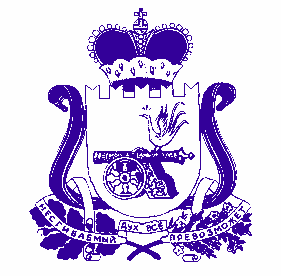 СОВЕТ   ДЕПУТАТОВОЗЕРНЕНСКОГО ГОРОДСКОГО ПОСЕЛЕНИЯДУХОВЩИНСКОГО РАЙОНА СМОЛЕНСКОЙ ОБЛАСТИР Е Ш Е Н И Еот 24 ноября 2023 года                                                                                № 24Об исполнении    бюджета муниципального образования      Озерненского      городского поселения          Духовщинского         района Смоленской области за 9 месяцев 2023 года       Рассмотрев и заслушав отчет Администрации Озерненского городского поселения Духовщинского района Смоленской области об исполнении бюджета муниципального образования  Озерненского городского поселения Духовщинского района Смоленской области за 9 месяцев 2023 года, заключение Контрольно-ревизионной комиссии муниципального образования «Духовщинский район» Смоленской области, решение постоянной комиссии по бюджету, финансовой и налоговой политике, вопросам муниципального имущества, Совет депутатов Озерненского городского поселения Духовщинского района Смоленской области    РЕШИЛ:     1.Отчет об исполнении бюджета муниципального образования Озерненского городского поселения Духовщинского района Смоленской области за 9 месяцев 2023 года принять к сведению.    2.Направить настоящее решение Главе муниципального образования Озерненского городского поселения Духовщинского района Смоленской области    для подписания, обнародования и опубликования в муниципальном вестнике «Озерненские вести».Председатель Совета депутатов                 Глава муниципального образованияОзерненского городского поселения           Озерненского городского поселенияДуховщинского района                                 Духовщинского районаСмоленской области                                      Смоленской области                  А.Е. Ильющенков                                              Е.А. ВиноградоваПояснительная запискаисполнения бюджета муниципального образования Озерненского городского поселения Духовщинского района Смоленской области за 9 месяцев 2023 года.ДоходыЗа 9 месяцев 2023 года в доходы бюджета Озерненского городского поселения Духовщинского района Смоленской области поступило налоговых и неналоговых доходов в объеме 27 534,8 тыс. рублей, что составило 78,8% к годовому плану или 34 930,0 тыс. рублей. Исполнение налоговых доходов составило 63,5% или 10366,0 тыс. рублей от годовых назначений 16 326,1 тыс. рублей. В том числе по налогам:Налог на доходы физических лиц – исполнение составило 80,6% или 4997,7 тыс. рублей от годовых назначений 6 202,8 тыс. рублей. Акцизы по подакцизным товарам, производимым на территории РФ исполнение составило 84,2% или 2 405,2 тыс. рублей от годовых назначений 2 856,2 тыс. рублей.Налоги на совокупный доход – 225,5 тыс. рублей от годовых назначений 0,0 тыс. рублей.Налог на имущество – исполнение составило 23,9% или 189,7 тыс. рублей от годовых назначений 794,1 тыс. рублей. Неисполнение происходит из-за того, что платежи по данному налогу производятся в 4 квартале.Земельный налог – исполнение составило 39,4% или 2 547,9 тыс. рублей от годовых назначений 6 473,0 тыс. рублей. Неисполнение происходит из-за того, что у ПАО «Юнипро» кадастровая стоимость земельных участков уменьшилась, а они являются основными плательщиками налога.Исполнение неналоговых доходов составило 81,1% или 2 293,0 тыс. рублей от годовых назначений 2826,0 тыс. рублей.В том числе по видам:Доходы от передачи в аренду земельных участков – исполнение составило 112,5% или 579,2 тыс. рублей от годовых назначений 515,0 тыс. рублей. Перевыполнение происходит из-за того, что кадастровая стоимость земельных участков с 2023 года увеличилась.Доходы от аренды имущества – исполнение составило 68,5% или 1 507,8 тыс. рублей от годовых назначений 2 200,0 тыс. рублей. Неисполнение происходит из-за того, что 2023 году были расторгнуты договора аренды по инициативе арендаторов.Прочие поступления от использования имущества исполнение составило 92,8% или 92,8 тыс. рублей от годовых назначений 100,0 тыс. рублей.Доходы от продажи материальных, нематериальных активов - исполнено 90,9% или 10,0 тыс. рублей от годовых назначений 11,0 тыс. рублей.Государственная пошлина за совершение нотариальных действий должностными лицами органами местного самоуправления составило 3,5 тыс. рублей от годового значения 2023 года 0,00 тыс. рублей.Штрафы, неустойки, пени уплаченные в случае просрочки исполнения поставщиком обязательств – 99,7 тыс. рублей от годовых назначений 2023 года 0,0 тыс. рублей. Подрядчик выплатил штрафные санкции за неисполнение условий контракта.Безвозмездные поступления от других бюджетов бюджетной системы РФ в бюджет городского поселения составили 14 875,8 тыс. рублей или 94,3% от годовых назначений 15 777,9 тыс. рублей. В том числе:Дотации бюджетам городских поселений, исполнение составило 2 183,0 тыс. рублей или 75,0% к годовому плану 2910,7 тыс. рублей;Субсидии бюджетам на реализацию программ формирования современной городской среды, исполнение составило 2 963,8 тыс. рублей или 100% к годовому плану 2 963,8 тыс. рублей;Прочие субсидии бюджетам городских поселений, исполнение составило 5694,3 тыс. рублей или 100% к годовому плану 5 694,3 тыс. рублей;Субвенции бюджетам городских поселений, исполнение составило 234,6 тыс. рублей или 57,3% к годовому плану 409,1 тыс. рублей. Прочие безвозмездные поступления в бюджеты городских поселений, исполнение составило 3 800,0 тыс. рублей или 100% к годовому плану 3 800,0 тыс. рублей;РАСХОДЫ    Расходы бюджета муниципального образования Озерненского городского поселения Духовщинского района Смоленской области составили 25 070,5 тыс. рублей или 67,9% к годовым значениям 36 921,9 тыс. рублей.По разделам бюджетной классификации:Раздел 0100 «Общегосударственные вопросы» исполнено на 64,3% к годовым назначениям, что составляет 5 404,5 тыс. рублей при годовом назначении 8 405,5 тыс. рублей.0102 «Функционирование высшего должностного лица субъекта Российской Федерации и муниципального образования» исполнение составило 75,8% или 443,9 тыс. рублей при годовом назначении 585,7 тыс. рублей. Расходы производились на выплату зарплаты с начислениями.0104 «Функционирование Правительства Российской Федерации, высших исполнительных органов государственной власти субъектов Российской Федерации, местных администраций» исполнение составило 65,8% или 3 544,1 тыс. рублей при годовом назначении 5 386,9 тыс. рублей. Расходы производились на выплату зарплаты с начислениями, услуги связи и интернет, коммунальные услуги и содержание здания администрации (электроэнергия, теплоэнергия, вывоз ТКО и водоснабжение), ремонт оргтехники, обновление программ (Консультант Плюс), ЭС «Госзаказ», сопровождение 1С, Астрал-отчет, лицензию антивирусной программы, ТО пожарной сигнализации, ремонт автомобиля, приобретение бензина, тонера, запчастей для автомобиля, уплату транспортного налога и на имущество.0103. «Функционирование законодательных (представительных) органов государственной власти и представительных органов муниципальных образований», исполнение составило 345,3 тыс.  рублей или 55,2% к годовому плану 625,0 тыс. рублей. Расходы производились на выплату заработной платы с начислениями, услуги связи, сопровождение Астрал-отчет, приобретение тонера.0106 «Обеспечение деятельности финансовых, налоговых и таможенных органов и органов финансового (финансово- бюджетного) надзора» исполнение составило 87,8% или 43,0 тыс. рублей при годовом назначении 49,0 тыс. рублей. Расходы производились на перечисление межбюджетного трансферта муниципальному району по соглашению о передаче полномочий по осуществлению внешнего муниципального финансового контроля контрольно-счетному органу муниципального района.0111 «Резервные фонды». По данному подразделу расходы не производились.0113 «Другие общегосударственные вопросы», исполнение составило 1028,1 тыс. рублей или 58,6% к годовому плану 1753,9 тыс. рублей. Расходы производились на оплату демонтажа новогодней елки, членские взносы за 2023г., приобретение памятных подарков и призов на проведение празднования 50-летия п. Озерного. проведение праздничного концерта, ремонт парковой сцены, ТО пожарной сигнализации, периодическое печатное издание для ветеранов ВОВ и администрации, опубликование правовых и нормативных актов, обследование и чистку дна пляжа.0203 «Национальная оборона» исполнено на 57,3% к годовым назначениям, что составляет 234,6 тыс. рублей, при годовом назначении 409,1 тыс. рублей. Расходы производились на осуществление первичного воинского учета на территории, где отсутствуют военные комиссариаты, а именно заработная плата с начислениями, услуги связи, командировочные расходы, канцтовары. 	0409 «Дорожное хозяйство (дорожные фонды)» исполнение составило 9291,3 тыс. рублей или 88,1% к годовому плану 10542,4 тыс. рублей. Расходы производились на оплату ремонта автомобильных дорог.0412 «Другие вопросы в области национальной экономики» исполнено на 0,0 % к годовым назначениям, что составляет 0,0 тыс. рублей, при годовом назначении 50,0 тыс. рублей.0501 «Жилищное хозяйство» исполнение составило 1 352,8 тыс. рублей или 62,2% к годовому плану 2 174,2 тыс. рублей. Расходы производились на оплату кап. ремонта за муниципальное жилье, коммунальные услуги, содержание и обслуживание муниципальных квартир, налог на имущество, электроматериалы в муниципальные квартиры.0502 «Коммунальное хозяйство» исполнение составило 1456,7 тыс. рублей или 67,3% к годовому плану 2165,1 тыс. рублей. Расходы производились на оплату транспортного налога, возмещение расходов на содержание бани, приобретение насоса ЭЦВ и СМ – 100.0503 «Благоустройство» исполнение составило 7 217,4 тыс. рублей или 55,5% к годовому плану 13 005,3 тыс. рублей. Расходы производились на оплату уличного освещения, тех. обслуживание уличного освещения, работы по благоустройству Озерненского городского поселения, интернет в парке, текущий ремонт контейнерных площадок и паркового фонтана, транспортные услуги по доставке детского оборудования и песка для благоустройства поселения, спил деревьев на кладбище, благоустройства сквера в рамках регионального проекта «Формирование комфортной городской среды».1001«Социальная политика» исполнение составило 113,1 тыс. рублей или 66,4% при годовом назначении 170,3 тыс. рублей. Расходы производились на выплату пенсии муниципальным служащим. Информация по исполнению целевых программмуниципального образования Озерненского городского поселения Духовщинского района Смоленской области за 9 месяцев 2023 года В бюджете поселения на 2023 год в объеме расходов на реализацию: муниципальной программы «Создание условий для социально-экономического развития Озерненского городского поселения Духовщинского района Смоленской области» предусмотрено 21 733,6 тыс. рублей.- муниципальной целевой программы «Формирование современной городской среды на территории Озерненского городского поселения Духовщинского района Смоленской области предусмотрено 2 964,1 тыс. рублей.- муниципальной программы «Содержание и ремонт сети автомобильных дорог на территории Озерненского городского поселения Духовщинского района Смоленской области» предусмотрено 10 592,4 тыс. рублей.Объемы бюджетных ассигнований на 2023 год на реализацию программной части расходов бюджета представлены в таблице:Администратором и исполнителем программ является Администрация Озерненского городского поселения Духовщинского района Смоленской области. Непрограммная часть расходов бюджетаОбъемы бюджетных ассигнований на 2023 год на реализацию непрограммной части расходов бюджета представлены в таблице:(тыс. рублей)Бюджетом на 2023 год предусмотрены непрограммные направления деятельности в сумме 1681,8 тыс. рублей из них исполнено за 9 месяцев 1074,8 тыс. рублей, что составляет 63,9%.И.п. главы муниципального образованияОзерненского городского поселенияДуховщинского района Смоленской области                                                                           А.М. КлимоваИнформация по использованию резервного фондамуниципального образованияОзерненского городского поселения Духовщинского районаСмоленской области за 9 месяцев 2023 года	В бюджете Озерненского городского поселения Духовщинского района Смоленской области запланирован резервный фонд в сумме 5,0 тыс. рублей. За 9 месяцев 20223 года средства резервного фонда не расходовались.И.п. главы муниципального образованияОзерненского городского поселения   Духовщинского районаСмоленской области                                                                          А.М. КлимоваСОВЕТ ДЕПУТАТОВОЗЕРНЕНСКОГО ГОРОДСКОГО ПОСЕЛЕНИЯДУХОВЩИНСКОГО РАЙОНА СМОЛЕНСКОЙ ОБЛАСТИ Р Е Ш Е Н И Е     от 24 ноября 2023 года                                                                       № 26     О внесении изменений в               Порядок размещения сведений о    доходах, расходах, об имуществе и обязательствах имущественного характера, представленных лицами, замещающими муниципальные должности в органах местного самоуправления  Озерненского городского поселения Духовщинского района Смоленской области, а также сведений о доходах, расходах, об имуществе и обязательствах имущественного характера их супруг (супругов) и несовершеннолетних детей на официальном сайте Администрации Озерненского городского поселения Духовщинского района Смоленской области в информационно-телекоммуникационной сети «Интернет» и предоставления этих сведений общероссийским средствам массовой информации для опубликования в связи с их запросом, утвержденный решением Совета депутатов Озерненского городского поселения Духовщинского района Смоленской области от 21.02.2018 № 05 ( в редакции решения от 22.04.2022 № 12)       В целях приведения в соответствие с Федеральным законом от 25.12.2008       № 273-ФЗ «О противодействии коррупции», Федеральным законом от 06.02.2023 № 12-ФЗ «О внесении изменений в Федеральный закон «Об общих принципах организации публичной власти в субъектах Российской Федерации» и отдельные законодательные акты Российской Федерации», Уставом Озерненского городского поселения Духовщинского района Смоленской области, Совет депутатов Озерненского городского поселения Духовщинского района Смоленской области        РЕШИЛ:      1.Внести в Порядок размещения сведений о доходах, расходах, об имуществе и обязательствах имущественного характера, представленных лицами, замещающими муниципальные должности в органах местного самоуправления Озерненского городского поселения Духовщинского района Смоленской области, а также сведений о доходах, расходах, об имуществе и обязательствах имущественного характера их супруг (супругов) и несовершеннолетних детей на официальном сайте Администрации Озерненского городского поселения Духовщинского района Смоленской области  в информационно-телекоммуникационной сети «Интернет» и предоставления этих сведений общероссийским средствам массовой информации для опубликования в связи с их запросом следующие изменения:     1)дополнить п. 1 абзацами следующего содержания:«Обеспечение доступа к информации о представляемых лицами, замещающими муниципальные должности депутата Совета депутатов Озерненского городского поселения Духовщинского района Смоленской области сведениях о доходах, расходах, об имуществе и обязательствах имущественного характера, к информации о представлении такими лицами заведомо недостоверных или неполных сведений о доходах, расходах, об имуществе и обязательствах имущественного характера осуществляется в соответствии с федеральными законами, указами Президента Российской Федерации. Обобщенная информация об исполнении (ненадлежащем исполнении) лицами, замещающими муниципальные должности депутата Совета депутатов Озерненского городского поселения Духовщинского района Смоленской области, обязанности представить сведения о доходах, расходах, об имуществе и обязательствах имущественного характера размещается на официальном сайте Администрации Озерненского городского поселения Духовщинского района Смоленской области  (при условии отсутствия в такой информации персональных данных, позволяющих идентифицировать соответствующее лицо, и данных, позволяющих индивидуализировать имущество, принадлежащее соответствующему лицу) в порядке, установленном законом Смоленской области от 25 октября 2017 года № 106-з «О представлении в Смоленской области гражданами, претендующими на замещение муниципальной должности, должности Главы Администрации муниципального образования по контракту, и лицами, замещающими муниципальные должности, должности глав администраций муниципальных образований по контракту, сведений о своих доходах, расходах, об имуществе и обязательствах имущественного характера, а также сведений о доходах, расходах, об имуществе и обязательствах имущественного характера своих супруг (супругов) и несовершеннолетних детей.       К лицам, замещающим муниципальные должности депутата Совета депутатов Озерненского городского поселения Духовщинского района Смоленской области, требования о размещении сведений о доходах, расходах, об имуществе и обязательствах имущественного характера в информационно-телекоммуникационной сети «Интернет» на официальном сайте Администрации  Озерненского городского поселения Духовщинского района Смоленской области (или) предоставления для опубликования средствам массовой информации, определяемые настоящим Порядком, не применяются.».     2) подпункт 5 пункта 2 изложить в следующей редакции:«5) сведения об источниках получения средств, за счет которых совершены сделки (совершена сделка) по приобретению земельного участка, другого объекта недвижимого имущества, транспортного средства, ценных бумаг (долей участия, паев в уставных (складочных) капиталах организаций), цифровых финансовых активов, цифровой валюты, если общая сумма таких сделок (сумма такой сделки) превышает общий доход лица, замещающего муниципальную должность, и его супруги (супруга) за три последних года, предшествующих отчетному периоду.».     2.Опубликовать настоящее решение в муниципальном вестнике «Озерненские вести» и разместить в информационно-телекоммуникационной сети «Интернет» на официальном сайте Администрации Озерненского городского поселения Духовщинского района Смоленской области.          3. Настоящее решение вступает в силу после его официального опубликования                   в муниципальном вестнике «Озерненские вести».                      4.Направить настоящее решение Главе муниципального образования Озерненского городского поселения Духовщинского района Смоленской области для подписания, обнародования и опубликования в муниципальном вестнике «Озерненские вести»Приложение № 1 к решению Совета депутатов Озерненского городского поселения от 21.02.2018 года № 05,в редакции решений от 22.04.2022 № 12,от 24.11.2023 № 26Порядок размещения сведений о доходах, расходах, об имуществеи обязательствах имущественного характера, представленных лицами, замещающими муниципальные должности в органах местного самоуправления Озерненского городского поселения Духовщинского района Смоленской области, а также сведений о доходах, расходах, об имуществе и обязательствах имущественного характера их супруг (супругов) и несовершеннолетних детей на официальном сайте администрации Озерненского городского поселения Духовщинского района Смоленской области,в информационно-телекоммуникационной сети «Интернет» и предоставления этих сведений общероссийским средствам массовой информации для опубликования в связи с их запросомНастоящий Порядок регулирует процедуру размещения сведений о доходах, расходах, об имуществе и обязательствах имущественного характера лиц, замещающих муниципальные должности в органах местного самоуправления  (далее - лица, замещающие муниципальные должности) Озерненского городского поселения Духовщинского района Смоленской области, сведений о доходах, расходах, и обязательствах имущественного характера, их супруг (супругов) и несовершеннолетних детей на официальном сайте администрации Озерненского городского поселения Духовщинского района Смоленской области в информационно-телекоммуникационной сети «Интернет»  (далее - официальный сайт) и предоставления этих сведений общероссийским средствам массовой информации для опубликования в связи с их запросами, если федеральными законами не установлен иной порядок размещения указанных сведений.     Обеспечение доступа к информации о представляемых лицами, замещающими муниципальные должности депутата Совета депутатов Озерненского городского поселения Духовщинского района Смоленской области сведениях о доходах, расходах, об имуществе и обязательствах имущественного характера, к информации о представлении такими лицами заведомо недостоверных или неполных сведений о доходах, расходах, об имуществе и обязательствах имущественного характера осуществляется в соответствии с федеральными законами, указами Президента Российской Федерации. Обобщенная информация об исполнении (ненадлежащем исполнении) лицами, замещающими муниципальные должности депутата Совета депутатов Озерненского городского поселения Духовщинского района Смоленской области, обязанности представить сведения о доходах, расходах, об имуществе и обязательствах имущественного характера размещается на официальном сайте Администрации Озерненского городского поселения Духовщинского района Смоленской области  (при условии отсутствия в такой информации персональных данных, позволяющих идентифицировать соответствующее лицо, и данных, позволяющих индивидуализировать имущество, принадлежащее соответствующему лицу) в порядке, установленном законом Смоленской области от 25 октября 2017 года № 106-з «О представлении в Смоленской области гражданами, претендующими на замещение муниципальной должности, должности Главы Администрации муниципального образования по контракту, и лицами, замещающими муниципальные должности, должности глав администраций муниципальных образований по контракту, сведений о своих доходах, расходах, об имуществе и обязательствах имущественного характера, а также сведений о доходах, расходах, об имуществе и обязательствах имущественного характера своих супруг (супругов) и несовершеннолетних детей.      К лицам, замещающим муниципальные должности депутата Совета депутатов Озерненского городского поселения Духовщинского района Смоленской области, требования о размещении сведений о доходах, расходах, об имуществе и обязательствах имущественного характера в информационно-телекоммуникационной сети «Интернет» на официальном сайте Администрации Озерненского городского поселения Духовщинского района Смоленской области (или) предоставления для опубликования средствам массовой информации, определяемые настоящим Порядком, не применяются.2. На официальном сайте размещаются и общероссийским средствам массовой информации предоставляются для опубликования следующие сведения о доходах, расходах, об имуществе и обязательствах имущественного характера лиц, замещающих муниципальные должности, а также сведений о доходах, расходах, об имуществе и обязательствах имущественного характера их супруг (супругов) и несовершеннолетних детей:1) фамилия, имя, отчество и наименование должности лица, замещающего муниципальную должность, сведения о доходах, расходах, об имуществе и обязательствах имущественного характера которого размещаются;2) перечень объектов недвижимого имущества, принадлежащих лицу, замещающему муниципальную должность, его супруге (супругу) и несовершеннолетним детям на праве собственности или находящихся в их пользовании, с указанием вида, площади и страны расположения каждого из таких объектов;3) перечень транспортных средств с указанием вида и марки, принадлежащих на праве собственности лицу, замещающему муниципальную должность, его супруге (супругу) и несовершеннолетним детям;4) декларированный годовой доход лица, замещающего муниципальную должность, его супруги (супруга) и несовершеннолетних детей;5) сведения об источниках получения средств, за счет которых совершены сделки (совершена сделка) по приобретению земельного участка, другого объекта недвижимого имущества, транспортного средства, ценных бумаг (долей участия, паев в уставных (складочных) капиталах организаций), цифровых финансовых активов, цифровой валюты, если общая сумма таких сделок (сумма такой сделки) превышает общий доход лица, замещающего муниципальную должность, и его супруги (супруга) за три последних года, предшествующих отчетному периоду.3. В размещаемых на официальном сайте и предоставляемых общероссийским средствам массовой информации для опубликования сведениях о доходах, расходах, об имуществе и обязательствах имущественного характера запрещается указывать:1) иные сведения (кроме указанных в пункте 2 настоящего Порядка) о доходах лица, замещающего муниципальную должность, его супруги (супруга) и несовершеннолетних детей, об имуществе, принадлежащем на праве собственности названным лицам, и об их обязательствах имущественного характера;2) персональные данные супруги (супруга), детей и иных членов семьи лица, замещающего муниципальную должность;3) данные, позволяющие определить место жительства, почтовый адрес, телефон и иные индивидуальные средства коммуникации лица, замещающего муниципальную должность, его супруги (супруга), детей и иных членов семьи лица, замещающего муниципальную должность;4) данные, позволяющие определить местонахождение объектов недвижимого имущества, принадлежащих лицу, замещающему муниципальную должность, его супруге (супругу), детям, иным членам семьи лица, замещающего муниципальную должность, на праве собственности или находящихся в их пользовании;5) информацию, отнесенную к государственной тайне или к сведениям конфиденциального характера.4. Сведения о доходах, расходах, об имуществе и обязательствах имущественного характера, указанные в пункте 2 настоящего Порядка, за весь период замещения лицом, замещающим муниципальную должность, находятся на официальном сайте и ежегодно обновляются в течение 14 рабочих дней со дня истечения срока, установленного для их подачи Губернатору Смоленской области.5. Размещенные на официальном сайте сведения о доходах, расходах, об имуществе и обязательствах имущественного характера, в том числе за предшествующие годы не подлежат удалению.6. Размещение на официальном сайте и предоставление общероссийским средствам массовой информации для опубликования сведений о доходах, расходах, об имуществе и обязательствах имущественного характера, указанных в пункте 2 настоящего Порядка   представленных лицами, замещающими муниципальные должности, обеспечивается Администрацией Озерненского городского поселения Духовщинского района Смоленской области.7. Администрация Озерненского городского поселения Духовщинского района Смоленской области:1) в течение трех рабочих дней со дня поступления запроса от общероссийского средства массовой информации сообщает о нем лицу, замещающему муниципальную должность, в отношении которого поступил запрос;2) в течение семи рабочих дней со дня поступления запроса от общероссийского средства массовой информации обеспечивает предоставление ему сведений, указанных в пункте 2 настоящего Порядка, в том случае, если запрашиваемые сведения отсутствуют на официальном сайте.Уполномоченные лица, обеспечивающие размещение сведений о доходах, расходах, об имуществе и обязательствах имущественного характера на официальных сайтах и их представление общероссийским средствам массовой информации для опубликования, несут в соответствии с законодательством Российской Федерации ответственность за несоблюдение настоящего порядка, а также за разглашение сведений, отнесенных к государственной тайне или являющихся конфиденциальными.СОВЕТ   ДЕПУТАТОВОЗЕРНЕНСКОГ ГОРОДСКОГО ПОСЕЛЕНИЯДУХОВЩИНСКОГО РАЙОНА СМОЛЕНСКОЙ ОБЛАСТИ                                                       Р Е Ш Е Н И Еот 24 ноября 2023 года                                                                         № 28О присвоении звания «Почетныйгражданин     поселка      ОзерныйДуховщинский район Смоленскойобласти» Ю. П. Шишову      Рассмотрев ходатайство Главы муниципального образования Озерненского городского поселения Духовщинского района Смоленской области Е.А. Виноградовой, руководствуясь Положением о присвоении звания «Почетный гражданин поселка Озерный Духовщинского района Смоленской области», утвержденное решением Совета депутатов Озерненского городского поселения Духовщинского района Смоленской области от 29 марта 2021 года № 06, заслушав решение комиссии по социальным, правовым вопросам и молодёжной политике, Совет депутатов Озерненского городского поселения Духовщинского района Смоленской области    РЕШИЛ:    1. Присвоить звание Ювеналию Павловичу Шишову «Почетный гражданин поселка Озерный Духовщинского района Смоленской области» (посмертно) за выдающиеся заслуги в развитии производства и строительства, высокие профессиональные достижения, способствующие развитию поселка Озерный Духовщинского района Смоленской области.   2.Родственникам, удостоенного почетного звания, в торжественной обстановке вручить диплом о присвоении звания «Почетный гражданин поселка Озерный Духовщинского района Смоленской области» и удостоверение Почетного гражданина поселка Озерный Духовщинского района Смоленской области.     3.Настоящее решение опубликовать в муниципальном вестнике «Озерненские вести».     4.Направить настоящее решение Главе муниципального образования Озерненского городского поселения Духовщинского района Смоленской области для подписания, опубликования и обнародования.Председатель Совета депутатов                    Глава муниципального образованияОзерненского городского поселения            Озерненского городского поселения                                                                                    Духовщинского района                              Духовщинского района Смоленской области                                   Смоленской области                                                                                                         А.Е. Ильющенков                                     Е.А. ВиноградоваСОВЕТ ДЕПУТАТОВОЗЕРНЕНСКОГО ГОРОДСКОГО ПОСЕЛЕНИЯДУХОВЩИНСКОГО РАЙОНА СМОЛЕНСКОЙ ОБЛАСТИР Е Ш Е Н И Еот 24 ноября 2023 года                                                                       № 31      О внесении изменений в Положение о муниципальном земельном контроле в границах Озерненского городского поселения Духовщинского района Смоленской области, утвержденное решением Совета депутатов Озерненского городского поселения Духовщинского района Смоленской области от 12 ноября 2021 года № 39На основании Федерального закона от 31.07.2020 года № 248-ФЗ 
«О государственном контроле (надзоре) и муниципальном контроле в Российской Федерации», Федерального закона от 06.10.2003 года № 131-ФЗ «Об общих принципах организации местного самоуправления в Российской Федерации», протокола совещания в Министерстве экономического развития Российской Федерации от 24.03.2023  № 14-Д24 на тему: «Совершенствование риск-ориентированного подхода в контрольной (надзорной) деятельности», Положения о муниципальном земельном контроле в границах  Озерненского городского поселения Духовщинского района Смоленской области, утвержденного решением Совета депутатов Озерненского городского поселения  Духовщинского района Смоленской области от 12.11.2021 № 39, Уставом Озерненского городского поселения Духовщинского района Смоленской области, рассмотрев материалы предоставленные Администрацией Озерненского городского поселения Духовщинского района Смоленской области, заслушав решение постоянной комиссии по социальным и правовым вопросам и молодежной политике, Совет депутатов Озерненского городского поселения Духовщинского района Смоленской областиРЕШИЛ:1.В приложение №2 к Положению о муниципальном земельном контроле в границах Озерненского городского поселения Духовщинского района Смоленской области «Индикаторы риска нарушения обязательных требований, используемые для определения необходимости проведения внеплановых проверок при осуществлении Администрацией Озерненского городского поселения Духовщинского района Смоленской области муниципального земельного контроля», внести следующие изменения:                                  1)  пункт 5 изложить в следующей редакции:а) «5. Отклонение местоположения характерной точки границы земельного участка относительно местоположения границы земельного участка, сведения о котором содержатся в ЕГРН, на величину, превышающую значение точности (средней квадратической погрешности) определения координат характерных точек границ земельных участков, установленное Приказом Федеральной службы государственной регистрации, кадастра и картографии от 23.10.2020 №П/0393 «Об утверждении требований к точности и методам определения координат характерных точек границ земельного участка, требований к точности и методам определения координат характерных точек контура здания, сооружения или объекта незавершенного строительства на земельном участке, а также требований к определенной площади здания, сооружения, помещения, машино-места.»;           б) пункт 6 признать утратившим силу.                                                                                                                                                                                                           2. Настоящее решение вступает в силу с момента принятия.       3.Направить настоящее решение Главе муниципального образования Озерненского городского поселения Духовщинского района Смоленской области    для подписания, обнародования и опубликования в муниципальном вестнике «Озерненские вести».Председатель Совета депутатов               Глава муниципального образованияОзерненского городского поселения         Озерненского городского поселенияДуховщинского района                               Духовщинского районаСмоленской области	                                    Смоленской области                 А.Е. Ильющенков                                   Е.А. Виноградова Приложение № 2к Положению о муниципальном земельном контроле в границах Озерненского городского поселения Духовщинского района Смоленской области (в редакции решения от 24.11.2023 № 31)Индикаторы риска нарушения обязательных требований, 
используемые для определения необходимости проведения внеплановых проверок при осуществлении Администрацией Озерненского городского поселения Духовщинского района Смоленской области 
муниципального земельного контроля1. Несоответствие площади используемого гражданином, юридическим лицом, индивидуальным предпринимателем земельного участка площади земельного участка, сведения о которой содержатся в Едином государственном реестре недвижимости.2. Отсутствие в Едином государственном реестре недвижимости сведений о правах на используемый гражданином, юридическим лицом, индивидуальным предпринимателем земельный участок.3. Несоответствие использования гражданином, юридическим лицом, индивидуальным предпринимателем земельного участка по целевому назначению в соответствии с его принадлежностью к той или иной категории земель и (или) видам разрешенного использования земельного участка.4. Отсутствие объектов капитального строительства, ведения строительных работ, связанных с возведением объектов капитального строительства на земельном участке, предназначенном для жилищного или иного строительства.5. Отклонение местоположения характерной точки границы земельного участка относительно местоположения границы земельного участка, сведения о котором содержатся в ЕГРН, на величину, превышающую значение точности (средней квадратической погрешности) определения координат характерных точек границ земельных участков, установленное Приказом Федеральной службы государственной регистрации, кадастра и картографии от 23.10.2020 №П/0393 «Об утверждении требований к точности и методам определения координат характерных точек границ земельного участка, требований к точности и методам определения координат характерных точек контура здания, сооружения или объекта незавершенного строительства на земельном участке, а также требований к определенной площади здания, сооружения, помещения, машино-места».ОТЧЕТ ОБ ИСПОЛНЕНИИ БЮДЖЕТАОТЧЕТ ОБ ИСПОЛНЕНИИ БЮДЖЕТАОТЧЕТ ОБ ИСПОЛНЕНИИ БЮДЖЕТАОТЧЕТ ОБ ИСПОЛНЕНИИ БЮДЖЕТАОТЧЕТ ОБ ИСПОЛНЕНИИ БЮДЖЕТАКОДЫна 1 октября 2023 г.на 1 октября 2023 г.Форма по ОКУД0503117            Дата01.10.2023Наименование       по ОКПОфинансового органаАдминистрация Озерненского городского поселения Духовщинского района Смоленской областиАдминистрация Озерненского городского поселения Духовщинского района Смоленской областиАдминистрация Озерненского городского поселения Духовщинского района Смоленской областиГлава по БК934Наименование публично-правового образования Бюджет городских поселенийБюджет городских поселенийБюджет городских поселений         по ОКТМО66616155Периодичность: месячная, квартальная, годоваяЕдиница измерения рубпо ОКЕИ383                                 1. Доходы бюджета                                 1. Доходы бюджета                                 1. Доходы бюджета                                 1. Доходы бюджета                                 1. Доходы бюджета                                 1. Доходы бюджета Наименование показателяКод строкиКод дохода по бюджетной классификацииУтвержденные бюджетные назначенияИсполненоНеисполненные назначения Наименование показателяКод строкиКод дохода по бюджетной классификацииУтвержденные бюджетные назначенияИсполненоНеисполненные назначения Наименование показателяКод строкиКод дохода по бюджетной классификацииУтвержденные бюджетные назначенияИсполненоНеисполненные назначения123456Доходы бюджета - всего010x34 930 037,0027 534 834,537 849 238,74в том числе:  Федеральная налоговая служба010182 0 00 00000 00 0000 00016 326 106,0010 366 015,416 246 127,98  НАЛОГОВЫЕ И НЕНАЛОГОВЫЕ ДОХОДЫ010182 1 00 00000 00 0000 00016 326 106,0010 366 015,416 246 127,98  НАЛОГИ НА ПРИБЫЛЬ, ДОХОДЫ010182 1 01 00000 00 0000 0006 202 800,004 997 689,511 265 602,88  Налог на доходы физических лиц010182 1 01 02000 01 0000 1106 202 800,004 997 689,511 265 602,88  Налог на доходы физических лиц с доходов, источником которых является налоговый агент, за исключением доходов, в отношении которых исчисление и уплата налога осуществляются в соответствии со статьями 227, 227.1 и 228 Налогового кодекса Российской Федерации, а также доходов от долевого участия в организации, полученных в виде дивидендов010182 1 01 02010 01 0000 1106 152 800,004 917 966,601 234 833,40  Налог на доходы физических лиц с доходов, источником которых является налоговый агент, за исключением доходов, в отношении которых исчисление и уплата налога осуществляются в соответствии со статьями 227, 227.1 и 228 Налогового кодекса Российской Федерации, а также доходов от долевого участия в организации, полученных в виде дивидендов010182 1 01 02010 01 1000 110-4 915 735,25-  Налог на доходы физических лиц с доходов, источником которых является налоговый агент, за исключением доходов, в отношении которых исчисление и уплата налога осуществляются в соответствии со статьями 227, 227.1 и 228 Налогового кодекса Российской Федерации, а также доходов от долевого участия в организации, полученных в виде дивидендов010182 1 01 02010 01 3000 110-2 231,35-  Налог на доходы физических лиц с доходов, полученных от осуществления деятельности физическими лицами, зарегистрированными в качестве индивидуальных предпринимателей, нотариусов, занимающихся частной практикой, адвокатов, учредивших адвокатские кабинеты, и других лиц, занимающихся частной практикой в соответствии со статьей 227 Налогового кодекса Российской Федерации010182 1 01 02020 01 0000 1105 000,00540,804 459,20  Налог на доходы физических лиц с доходов, полученных от осуществления деятельности физическими лицами, зарегистрированными в качестве индивидуальных предпринимателей, нотариусов, занимающихся частной практикой, адвокатов, учредивших адвокатские кабинеты, и других лиц, занимающихся частной практикой в соответствии со статьей 227 Налогового кодекса Российской Федерации010182 1 01 02020 01 1000 110-540,80-  Налог на доходы физических лиц с доходов, полученных физическими лицами в соответствии со статьей 228 Налогового кодекса Российской Федерации010182 1 01 02030 01 0000 11045 000,0018 689,7226 310,28  Налог на доходы физических лиц с доходов, полученных физическими лицами в соответствии со статьей 228 Налогового кодекса Российской Федерации010182 1 01 02030 01 1000 110-18 672,49-  Налог на доходы физических лиц с доходов, полученных физическими лицами в соответствии со статьей 228 Налогового кодекса Российской Федерации010182 1 01 02030 01 3000 110-17,23-  Налог на доходы физических лиц с сумм прибыли контролируемой иностранной компании, полученной физическими лицами, признаваемыми контролирующими лицами этой компании, за исключением уплачиваемого в связи с переходом на особый порядок уплаты на основании подачи в налоговый орган соответствующего уведомления (в части суммы налога, не превышающей 650 000 рублей)010182 1 01 02050 01 0000 110--50,00-  Налог на доходы физических лиц с сумм прибыли контролируемой иностранной компании, полученной физическими лицами, признаваемыми контролирующими лицами этой компании, за исключением уплачиваемого в связи с переходом на особый порядок уплаты на основании подачи в налоговый орган соответствующего уведомления (в части суммы налога, не превышающей 650 000 рублей)010182 1 01 02050 01 3000 110--50,00-  Налог на доходы физических лиц в части суммы налога, превышающей 650 000 рублей, относящейся к части налоговой базы, превышающей 5 000 000 рублей (за исключением налога на доходы физических лиц с сумм прибыли контролируемой иностранной компании, в том числе фиксированной прибыли контролируемой иностранной компании, а также налога на доходы физических лиц в отношении доходов от долевого участия в организации, полученных в виде дивидендов)010182 1 01 02080 01 0000 110-48 427,29-  Налог на доходы физических лиц в части суммы налога, превышающей 650 000 рублей, относящейся к части налоговой базы, превышающей 5 000 000 рублей (за исключением налога на доходы физических лиц с сумм прибыли контролируемой иностранной компании, в том числе фиксированной прибыли контролируемой иностранной компании, а также налога на доходы физических лиц в отношении доходов от долевого участия в организации, полученных в виде дивидендов)010182 1 01 02080 01 1000 110-48 427,29-  Налог на доходы физических лиц в отношении доходов от долевого участия в организации, полученных в виде дивидендов (в части суммы налога, не превышающей 650 000 рублей)010182 1 01 02130 01 0000 110-12 115,10-  Налог на доходы физических лиц в отношении доходов от долевого участия в организации, полученных в виде дивидендов (в части суммы налога, не превышающей 650 000 рублей)010182 1 01 02130 01 1000 110-12 115,10-  НАЛОГИ НА ТОВАРЫ (РАБОТЫ, УСЛУГИ), РЕАЛИЗУЕМЫЕ НА ТЕРРИТОРИИ РОССИЙСКОЙ ФЕДЕРАЦИИ010182 1 03 00000 00 0000 0002 856 206,002 405 192,38451 013,62  Акцизы по подакцизным товарам (продукции), производимым на территории Российской Федерации010182 1 03 02000 01 0000 1102 856 206,002 405 192,38451 013,62  Доходы от уплаты акцизов на дизельное топливо, подлежащие распределению между бюджетами субъектов Российской Федерации и местными бюджетами с учетом установленных дифференцированных нормативов отчислений в местные бюджеты010182 1 03 02230 01 0000 1101 352 842,001 232 028,07120 813,93  Доходы от уплаты акцизов на дизельное топливо, подлежащие распределению между бюджетами субъектов Российской Федерации и местными бюджетами с учетом установленных дифференцированных нормативов отчислений в местные бюджеты (по нормативам, установленным Федеральным законом о федеральном бюджете в целях формирования дорожных фондов субъектов Российской Федерации)010182 1 03 02231 01 0000 1101 352 842,001 232 028,07120 813,93  Доходы от уплаты акцизов на моторные масла для дизельных и (или) карбюраторных (инжекторных) двигателей, подлежащие распределению между бюджетами субъектов Российской Федерации и местными бюджетами с учетом установленных дифференцированных нормативов отчислений в местные бюджеты010182 1 03 02240 01 0000 1109 397,006 638,412 758,59  Доходы от уплаты акцизов на моторные масла для дизельных и (или) карбюраторных (инжекторных) двигателей, подлежащие распределению между бюджетами субъектов Российской Федерации и местными бюджетами с учетом установленных дифференцированных нормативов отчислений в местные бюджеты (по нормативам, установленным Федеральным законом о федеральном бюджете в целях формирования дорожных фондов субъектов Российской Федерации)010182 1 03 02241 01 0000 1109 397,006 638,412 758,59  Доходы от уплаты акцизов на автомобильный бензин, подлежащие распределению между бюджетами субъектов Российской Федерации и местными бюджетами с учетом установленных дифференцированных нормативов отчислений в местные бюджеты010182 1 03 02250 01 0000 1101 672 388,001 311 076,59361 311,41  Доходы от уплаты акцизов на автомобильный бензин, подлежащие распределению между бюджетами субъектов Российской Федерации и местными бюджетами с учетом установленных дифференцированных нормативов отчислений в местные бюджеты (по нормативам, установленным Федеральным законом о федеральном бюджете в целях формирования дорожных фондов субъектов Российской Федерации)010182 1 03 02251 01 0000 1101 672 388,001 311 076,59361 311,41  Доходы от уплаты акцизов на прямогонный бензин, подлежащие распределению между бюджетами субъектов Российской Федерации и местными бюджетами с учетом установленных дифференцированных нормативов отчислений в местные бюджеты010182 1 03 02260 01 0000 110-178 421,00-144 550,69-33 870,31  Доходы от уплаты акцизов на прямогонный бензин, подлежащие распределению между бюджетами субъектов Российской Федерации и местными бюджетами с учетом установленных дифференцированных нормативов отчислений в местные бюджеты (по нормативам, установленным Федеральным законом о федеральном бюджете в целях формирования дорожных фондов субъектов Российской Федерации)010182 1 03 02261 01 0000 110-178 421,00-144 550,69-33 870,31  НАЛОГИ НА СОВОКУПНЫЙ ДОХОД010182 1 05 00000 00 0000 000-225 545,00-  Единый сельскохозяйственный налог010182 1 05 03000 01 0000 110-225 545,00-  Единый сельскохозяйственный налог010182 1 05 03010 01 0000 110-225 545,00-  сумма платежа (перерасчеты, недоимка и задолженность по соответствующему платежу, в том числе по отмененному)010182 1 05 03010 01 1000 110-225 545,00-  НАЛОГИ НА ИМУЩЕСТВО010182 1 06 00000 00 0000 0007 267 100,002 737 588,524 529 511,48  Налог на имущество физических лиц010182 1 06 01000 00 0000 110794 100,00189 694,21604 405,79  Налог на имущество физических лиц, взимаемый по ставкам, применяемым к объектам налогообложения, расположенным в границах городских поселений010182 1 06 01030 13 0000 110794 100,00189 694,21604 405,79  сумма платежа (перерасчеты, недоимка и задолженность по соответствующему платежу, в том числе по отмененному)010182 1 06 01030 13 1000 110-189 694,21-  Земельный налог010182 1 06 06000 00 0000 1106 473 000,002 547 894,313 925 105,69  Земельный налог с организаций010182 1 06 06030 00 0000 1106 273 000,002 520 502,883 752 497,12  Земельный налог с организаций, обладающих земельным участком, расположенным в границах городских поселений010182 1 06 06033 13 0000 1106 273 000,002 520 502,883 752 497,12  сумма платежа (перерасчеты, недоимка и задолженность по соответствующему платежу, в том числе по отмененному)010182 1 06 06033 13 1000 110-2 520 502,88-  Земельный налог с физических лиц010182 1 06 06040 00 0000 110200 000,0027 391,43172 608,57  Земельный налог с физических лиц, обладающих земельным участком, расположенным в границах городских поселений010182 1 06 06043 13 0000 110200 000,0027 391,43172 608,57  сумма платежа (перерасчеты, недоимка и задолженность по соответствующему платежу, в том числе по отмененному)010182 1 06 06043 13 1000 110-27 391,43-929010929 0 00 00000 00 0000 000511 000,00574 922,57965,59  НАЛОГОВЫЕ И НЕНАЛОГОВЫЕ ДОХОДЫ010929 1 00 00000 00 0000 000511 000,00574 922,57965,59  ДОХОДЫ ОТ ИСПОЛЬЗОВАНИЯ ИМУЩЕСТВА, НАХОДЯЩЕГОСЯ В ГОСУДАРСТВЕННОЙ И МУНИЦИПАЛЬНОЙ СОБСТВЕННОСТИ010929 1 11 00000 00 0000 000500 000,00564 888,16-  Доходы, получаемые в виде арендной либо иной платы за передачу в возмездное пользование государственного и муниципального имущества (за исключением имущества бюджетных и автономных учреждений, а также имущества государственных и муниципальных унитарных предприятий, в том числе казенных)010929 1 11 05000 00 0000 120500 000,00564 888,16-  Доходы, получаемые в виде арендной платы за земельные участки, государственная собственность на которые не разграничена, а также средства от продажи права на заключение договоров аренды указанных земельных участков010929 1 11 05010 00 0000 120500 000,00564 888,16-  Доходы, получаемые в виде арендной платы за земельные участки, государственная собственность на которые не разграничена и которые расположены в границах городских поселений, а также средства от продажи права на заключение договоров аренды указанных земельных участков010929 1 11 05013 13 0000 120500 000,00564 888,16-  ДОХОДЫ ОТ ПРОДАЖИ МАТЕРИАЛЬНЫХ И НЕМАТЕРИАЛЬНЫХ АКТИВОВ010929 1 14 00000 00 0000 00011 000,0010 034,41965,59  Доходы от продажи земельных участков, находящихся в государственной и муниципальной собственности010929 1 14 06000 00 0000 43011 000,0010 034,41965,59  Доходы от продажи земельных участков, государственная собственность на которые не разграничена010929 1 14 06010 00 0000 43011 000,0010 034,41965,59  Доходы от продажи земельных участков, государственная собственность на которые не разграничена и которые расположены в границах городских поселений010929 1 14 06013 13 0000 43011 000,0010 034,41965,59934010934 0 00 00000 00 0000 00018 092 931,0016 593 896,551 602 145,17  НАЛОГОВЫЕ И НЕНАЛОГОВЫЕ ДОХОДЫ010934 1 00 00000 00 0000 0002 315 000,001 718 114,53699 996,19  ГОСУДАРСТВЕННАЯ ПОШЛИНА010934 1 08 00000 00 0000 000-3 450,00-  Государственная пошлина за совершение нотариальных действий (за исключением действий, совершаемых консульскими учреждениями Российской Федерации)010934 1 08 04000 01 0000 110-3 450,00-  Государственная пошлина за совершение нотариальных действий должностными лицами органов местного самоуправления, уполномоченными в соответствии с законодательными актами Российской Федерации на совершение нотариальных действий010934 1 08 04020 01 0000 110-3 450,00-  Государственная пошлина за совершение нотариальных действий должностными лицами органов местного самоуправления, уполномоченными в соответствии с законодательными актами Российской Федерации на совершение нотариальных действий010934 1 08 04020 01 1000 110-3 450,00-  ДОХОДЫ ОТ ИСПОЛЬЗОВАНИЯ ИМУЩЕСТВА, НАХОДЯЩЕГОСЯ В ГОСУДАРСТВЕННОЙ И МУНИЦИПАЛЬНОЙ СОБСТВЕННОСТИ010934 1 11 00000 00 0000 0002 315 000,001 615 003,81699 996,19  Доходы, получаемые в виде арендной либо иной платы за передачу в возмездное пользование государственного и муниципального имущества (за исключением имущества бюджетных и автономных учреждений, а также имущества государственных и муниципальных унитарных предприятий, в том числе казенных)010934 1 11 05000 00 0000 1202 215 000,001 522 170,99692 829,01  Доходы, получаемые в виде арендной платы за земли после разграничения государственной собственности на землю, а также средства от продажи права на заключение договоров аренды указанных земельных участков (за исключением земельных участков бюджетных и автономных учреждений)010934 1 11 05020 00 0000 12015 000,0014 348,87651,13  Доходы, получаемые в виде арендной платы, а также средства от продажи права на заключение договоров аренды за земли, находящиеся в собственности городских поселений (за исключением земельных участков муниципальных бюджетных и автономных учреждений)010934 1 11 05025 13 0000 12015 000,0014 348,87651,13  Доходы от сдачи в аренду имущества, находящегося в оперативном управлении органов государственной власти, органов местного самоуправления, органов управления государственными внебюджетными фондами и созданных ими учреждений (за исключением имущества бюджетных и автономных учреждений)010934 1 11 05030 00 0000 1202 200 000,001 507 822,12692 177,88  Доходы от сдачи в аренду имущества, находящегося в оперативном управлении органов управления городских поселений и созданных ими учреждений (за исключением имущества муниципальных бюджетных и автономных учреждений)010934 1 11 05035 13 0000 1202 200 000,001 507 822,12692 177,88  Прочие доходы от использования имущества и прав, находящихся в государственной и муниципальной собственности (за исключением имущества бюджетных и автономных учреждений, а также имущества государственных и муниципальных унитарных предприятий, в том числе казенных)010934 1 11 09000 00 0000 120100 000,0092 832,827 167,18  Прочие поступления от использования имущества, находящегося в государственной и муниципальной собственности (за исключением имущества бюджетных и автономных учреждений, а также имущества государственных и муниципальных унитарных предприятий, в том числе казенных)010934 1 11 09040 00 0000 120100 000,0092 832,827 167,18  Прочие поступления от использования имущества, находящегося в собственности городских поселений (за исключением имущества муниципальных бюджетных и автономных учреждений, а также имущества муниципальных унитарных предприятий, в том числе казенных)010934 1 11 09045 13 0000 120100 000,0092 832,827 167,18  ШТРАФЫ, САНКЦИИ, ВОЗМЕЩЕНИЕ УЩЕРБА010934 1 16 00000 00 0000 000-99 660,72-  Штрафы, неустойки, пени, уплаченные в соответствии с законом или договором в случае неисполнения или ненадлежащего исполнения обязательств перед государственным (муниципальным) органом, органом управления государственным внебюджетным фондом, казенным учреждением, Центральным банком Российской Федерации, иной организацией, действующей от имени Российской Федерации010934 1 16 07000 00 0000 140-99 660,72-  Штрафы, неустойки, пени, уплаченные в случае просрочки исполнения поставщиком (подрядчиком, исполнителем) обязательств, предусмотренных государственным (муниципальным) контрактом010934 1 16 07010 00 0000 140-99 660,72-  Штрафы, неустойки, пени, уплаченные в случае просрочки исполнения поставщиком (подрядчиком, исполнителем) обязательств, предусмотренных муниципальным контрактом, заключенным муниципальным органом, казенным учреждением городского поселения010934 1 16 07010 13 0000 140-99 660,72-  БЕЗВОЗМЕЗДНЫЕ ПОСТУПЛЕНИЯ010934 2 00 00000 00 0000 00015 777 931,0014 875 782,02902 148,98  БЕЗВОЗМЕЗДНЫЕ ПОСТУПЛЕНИЯ ОТ ДРУГИХ БЮДЖЕТОВ БЮДЖЕТНОЙ СИСТЕМЫ РОССИЙСКОЙ ФЕДЕРАЦИИ010934 2 02 00000 00 0000 00011 977 931,0011 075 782,02902 148,98  Дотации бюджетам бюджетной системы Российской Федерации010934 2 02 10000 00 0000 1502 910 700,002 183 040,00727 660,00  Дотации на выравнивание бюджетной обеспеченности из бюджетов муниципальных районов, городских округов с внутригородским делением010934 2 02 16001 00 0000 1502 910 700,002 183 040,00727 660,00  Дотации бюджетам городских поселений на выравнивание бюджетной обеспеченности из бюджетов муниципальных районов010934 2 02 16001 13 0000 1502 910 700,002 183 040,00727 660,00  Субсидии бюджетам бюджетной системы Российской Федерации (межбюджетные субсидии)010934 2 02 20000 00 0000 1508 658 131,008 658 131,00-  Субсидии бюджетам на реализацию программ формирования современной городской среды010934 2 02 25555 00 0000 1502 963 831,002 963 831,00-  Субсидии бюджетам городских поселений на реализацию программ формирования современной городской среды010934 2 02 25555 13 0000 1502 963 831,002 963 831,00-  Прочие субсидии010934 2 02 29999 00 0000 1505 694 300,005 694 300,00-  Прочие субсидии бюджетам городских поселений010934 2 02 29999 13 0000 1505 694 300,005 694 300,00-  Субвенции бюджетам бюджетной системы Российской Федерации010934 2 02 30000 00 0000 150409 100,00234 611,02174 488,98  Субвенции бюджетам на осуществление первичного воинского учета органами местного самоуправления поселений, муниципальных и городских округов010934 2 02 35118 00 0000 150409 100,00234 611,02174 488,98  Субвенции бюджетам городских поселений на осуществление первичного воинского учета органами местного самоуправления поселений, муниципальных и городских округов010934 2 02 35118 13 0000 150409 100,00234 611,02174 488,98  ПРОЧИЕ БЕЗВОЗМЕЗДНЫЕ ПОСТУПЛЕНИЯ010934 2 07 00000 00 0000 0003 800 000,003 800 000,00-  Прочие безвозмездные поступления в бюджеты городских поселений010934 2 07 05000 13 0000 1503 800 000,003 800 000,00-  Прочие безвозмездные поступления в бюджеты городских поселений010934 2 07 05030 13 0000 1503 800 000,003 800 000,00-                                              2. Расходы бюджета                                              2. Расходы бюджета                                              2. Расходы бюджета                                              2. Расходы бюджета                                              2. Расходы бюджета              Форма 0503117 с.2 Наименование показателяКод строкиКод расхода по бюджетной классификацииУтвержденные бюджетные назначенияИсполненоНеисполненные назначения Наименование показателяКод строкиКод расхода по бюджетной классификацииУтвержденные бюджетные назначенияИсполненоНеисполненные назначения Наименование показателяКод строкиКод расхода по бюджетной классификацииУтвержденные бюджетные назначенияИсполненоНеисполненные назначения123456Расходы бюджета - всего200x36 921 951,0225 070 456,6311 851 494,39в том числе:934200934 0000 00 0 00 00000 00036 271 951,0224 700 114,2411 571 836,78  ОБЩЕГОСУДАРСТВЕННЫЕ ВОПРОСЫ200934 0100 00 0 00 00000 0007 755 506,005 034 150,552 721 355,45  Функционирование высшего должностного лица субъекта Российской Федерации и муниципального образования200934 0102 00 0 00 00000 000585 730,00443 948,80141 781,20200934 0102 72 0 00 00000 000585 730,00443 948,80141 781,20200934 0102 72 0 01 00000 000585 730,00443 948,80141 781,20  Расходы на обеспечение деятельности органов местного самоуправления200934 0102 72 0 01 00140 000585 730,00443 948,80141 781,20  Расходы на выплаты персоналу в целях обеспечения выполнения функций государственными (муниципальными) органами, казенными учреждениями, органами управления государственными внебюджетными фондами200934 0102 72 0 01 00140 100585 730,00443 948,80141 781,20  Расходы на выплаты персоналу государственных (муниципальных) органов200934 0102 72 0 01 00140 120585 730,00443 948,80141 781,20  Фонд оплаты труда государственных (муниципальных) органов200934 0102 72 0 01 00140 121449 870,00347 608,94102 261,06  Взносы по обязательному социальному страхованию на выплаты денежного содержания и иные выплаты работникам государственных (муниципальных) органов200934 0102 72 0 01 00140 129135 860,0096 339,8639 520,14  Функционирование Правительства Российской Федерации, высших исполнительных органов государственной власти субъектов Российской Федерации, местных администраций200934 0104 00 0 00 00000 0005 386 876,003 544 083,911 842 792,09  Областная государственная программа "Развитие здравоохранения в Смоленской области"200934 0104 01 0 00 00000 0005 386 876,003 544 083,911 842 792,09  Комплекс процессных мероприятий "Развитие системы медицинской профилактики неинфекционных заболеваний и формирования здорового образа жизни, в том числе у детей"200934 0104 01 4 01 00000 0005 386 876,003 544 083,911 842 792,09  Расходы на обеспечение деятельности органов местного самоуправления200934 0104 01 4 01 00140 0005 386 876,003 544 083,911 842 792,09  Расходы на выплаты персоналу в целях обеспечения выполнения функций государственными (муниципальными) органами, казенными учреждениями, органами управления государственными внебюджетными фондами200934 0104 01 4 01 00140 1003 391 426,002 343 563,101 047 862,90  Расходы на выплаты персоналу государственных (муниципальных) органов200934 0104 01 4 01 00140 1203 391 426,002 343 563,101 047 862,90  Фонд оплаты труда государственных (муниципальных) органов200934 0104 01 4 01 00140 1212 603 248,001 845 191,42758 056,58  Иные выплаты персоналу государственных (муниципальных) органов, за исключением фонда оплаты труда200934 0104 01 4 01 00140 1222 000,00-2 000,00  Взносы по обязательному социальному страхованию на выплаты денежного содержания и иные выплаты работникам государственных (муниципальных) органов200934 0104 01 4 01 00140 129786 178,00498 371,68287 806,32  Закупка товаров, работ и услуг для обеспечения государственных (муниципальных) нужд200934 0104 01 4 01 00140 2001 729 350,001 050 046,81679 303,19  Иные закупки товаров, работ и услуг для обеспечения государственных (муниципальных) нужд200934 0104 01 4 01 00140 2401 729 350,001 050 046,81679 303,19  Прочая закупка товаров, работ и услуг200934 0104 01 4 01 00140 244948 700,00576 507,56372 192,44  Закупка энергетических ресурсов200934 0104 01 4 01 00140 247780 650,00473 539,25307 110,75  Иные бюджетные ассигнования200934 0104 01 4 01 00140 800266 100,00150 474,00115 626,00  Уплата налогов, сборов и иных платежей200934 0104 01 4 01 00140 850266 100,00150 474,00115 626,00  Уплата налога на имущество организаций и земельного налога200934 0104 01 4 01 00140 851264 000,00148 899,00115 101,00  Уплата прочих налогов, сборов200934 0104 01 4 01 00140 8522 100,001 575,00525,00  Обеспечение деятельности финансовых, налоговых и таможенных органов и органов финансового (финансово-бюджетного) надзора200934 0106 00 0 00 00000 00024 000,0018 000,006 000,00200934 0106 80 0 00 00000 00024 000,0018 000,006 000,00200934 0106 80 0 01 00000 00024 000,0018 000,006 000,00  Обеспечение деятельности финансовых, налоговых и таможенных органов и органов финансового (финансово-бюджетного) надзора200934 0106 80 0 01 П0010 00024 000,0018 000,006 000,00  Межбюджетные трансферты200934 0106 80 0 01 П0010 50024 000,0018 000,006 000,00  Иные межбюджетные трансферты200934 0106 80 0 01 П0010 54024 000,0018 000,006 000,00  Резервные фонды200934 0111 00 0 00 00000 0005 000,00-5 000,00200934 0111 82 0 00 00000 0005 000,00-5 000,00200934 0111 82 0 01 00000 0005 000,00-5 000,00  Резервные фонды200934 0111 82 0 01 28880 0005 000,00-5 000,00  Иные бюджетные ассигнования200934 0111 82 0 01 28880 8005 000,00-5 000,00  Резервные средства200934 0111 82 0 01 28880 8705 000,00-5 000,00  Другие общегосударственные вопросы200934 0113 00 0 00 00000 0001 753 900,001 028 117,84725 782,16  Областная государственная программа "Развитие здравоохранения в Смоленской области"200934 0113 01 0 00 00000 0001 745 900,001 020 117,84725 782,16  Комплекс процессных мероприятий "Профилактика инфекционных заболеваний, включая иммунопрофилактику"200934 0113 01 4 02 00000 0001 745 900,001 020 117,84725 782,16  Другие общегосударственные вопросы200934 0113 01 4 02 20110 0001 247 400,00798 047,82449 352,18  Закупка товаров, работ и услуг для обеспечения государственных (муниципальных) нужд200934 0113 01 4 02 20110 2001 222 400,00777 477,82444 922,18  Иные закупки товаров, работ и услуг для обеспечения государственных (муниципальных) нужд200934 0113 01 4 02 20110 2401 222 400,00777 477,82444 922,18  Прочая закупка товаров, работ и услуг200934 0113 01 4 02 20110 2441 172 400,00777 477,82394 922,18  Закупка энергетических ресурсов200934 0113 01 4 02 20110 24750 000,00-50 000,00  Иные бюджетные ассигнования200934 0113 01 4 02 20110 80025 000,0020 570,004 430,00  Уплата налогов, сборов и иных платежей200934 0113 01 4 02 20110 85025 000,0020 570,004 430,00  Уплата иных платежей200934 0113 01 4 02 20110 85325 000,0020 570,004 430,00  Обеспечение размещения информации о деятельности органов местного самоуправления Озерненского городского поселения Духовщинского района Смоленской области200934 0113 01 4 02 21110 00010 000,002 500,007 500,00  Закупка товаров, работ и услуг для обеспечения государственных (муниципальных) нужд200934 0113 01 4 02 21110 20010 000,002 500,007 500,00  Иные закупки товаров, работ и услуг для обеспечения государственных (муниципальных) нужд200934 0113 01 4 02 21110 24010 000,002 500,007 500,00  Прочая закупка товаров, работ и услуг200934 0113 01 4 02 21110 24410 000,002 500,007 500,00  Мероприятия по землеустройству и землепользованию200934 0113 01 4 02 22110 00030 000,00-30 000,00  Закупка товаров, работ и услуг для обеспечения государственных (муниципальных) нужд200934 0113 01 4 02 22110 20030 000,00-30 000,00  Иные закупки товаров, работ и услуг для обеспечения государственных (муниципальных) нужд200934 0113 01 4 02 22110 24030 000,00-30 000,00  Прочая закупка товаров, работ и услуг200934 0113 01 4 02 22110 24430 000,00-30 000,00  Обеспечение безопасности на воде на территории Озерненского городского поселения Духовщинского района Смоленской области200934 0113 01 4 02 24110 000108 500,0032 850,0275 649,98  Закупка товаров, работ и услуг для обеспечения государственных (муниципальных) нужд200934 0113 01 4 02 24110 200108 500,0032 850,0275 649,98  Иные закупки товаров, работ и услуг для обеспечения государственных (муниципальных) нужд200934 0113 01 4 02 24110 240108 500,0032 850,0275 649,98  Прочая закупка товаров, работ и услуг200934 0113 01 4 02 24110 244108 500,0032 850,0275 649,98  Расходы на проведение праздничных мероприятий, памятных дат200934 0113 01 4 02 28150 000350 000,00186 720,00163 280,00  Закупка товаров, работ и услуг для обеспечения государственных (муниципальных) нужд200934 0113 01 4 02 28150 200350 000,00186 720,00163 280,00  Иные закупки товаров, работ и услуг для обеспечения государственных (муниципальных) нужд200934 0113 01 4 02 28150 240350 000,00186 720,00163 280,00  Прочая закупка товаров, работ и услуг200934 0113 01 4 02 28150 244350 000,00186 720,00163 280,00200934 0113 80 0 00 00000 0008 000,008 000,00-200934 0113 80 0 01 00000 0008 000,008 000,00-  Другие общегосударственные вопросы200934 0113 80 0 01 П0040 0002 500,002 500,00-  Межбюджетные трансферты200934 0113 80 0 01 П0040 5002 500,002 500,00-  Иные межбюджетные трансферты200934 0113 80 0 01 П0040 5402 500,002 500,00-  Другие общегосударственные вопросы200934 0113 80 0 01 П0050 0004 500,004 500,00-  Межбюджетные трансферты200934 0113 80 0 01 П0050 5004 500,004 500,00-  Иные межбюджетные трансферты200934 0113 80 0 01 П0050 5404 500,004 500,00-  Передача полномочий по организации проверки готовности теплоснабжающих, теплосетевых организаций, потребителей тепловой энергии к отопительному сезону200934 0113 80 0 01 П0060 0001 000,001 000,00-  Межбюджетные трансферты200934 0113 80 0 01 П0060 5001 000,001 000,00-  Иные межбюджетные трансферты200934 0113 80 0 01 П0060 5401 000,001 000,00-  НАЦИОНАЛЬНАЯ ОБОРОНА200934 0200 00 0 00 00000 000409 100,00234 611,02174 488,98  Мобилизационная и вневойсковая подготовка200934 0203 00 0 00 00000 000409 100,00234 611,02174 488,98  Непрограммные расходы исполнительных органов Смоленской области200934 0203 98 0 00 00000 000409 100,00234 611,02174 488,98  Предоставление субвенций муниципальным образованиям Смоленской области200934 0203 98 0 01 00000 000409 100,00234 611,02174 488,98  Субвенции на осуществление первичного воинского учета органами местного самоуправления поселений, муниципальных и городских округов200934 0203 98 0 01 51180 000409 100,00234 611,02174 488,98  Расходы на выплаты персоналу в целях обеспечения выполнения функций государственными (муниципальными) органами, казенными учреждениями, органами управления государственными внебюджетными фондами200934 0203 98 0 01 51180 100280 818,00209 861,0270 956,98  Расходы на выплаты персоналу государственных (муниципальных) органов200934 0203 98 0 01 51180 120280 818,00209 861,0270 956,98  Фонд оплаты труда государственных (муниципальных) органов200934 0203 98 0 01 51180 121214 914,00162 754,1352 159,87  Иные выплаты персоналу государственных (муниципальных) органов, за исключением фонда оплаты труда200934 0203 98 0 01 51180 1221 000,00250,32749,68  Взносы по обязательному социальному страхованию на выплаты денежного содержания и иные выплаты работникам государственных (муниципальных) органов200934 0203 98 0 01 51180 12964 904,0046 856,5718 047,43  Закупка товаров, работ и услуг для обеспечения государственных (муниципальных) нужд200934 0203 98 0 01 51180 200128 282,0024 750,00103 532,00  Иные закупки товаров, работ и услуг для обеспечения государственных (муниципальных) нужд200934 0203 98 0 01 51180 240128 282,0024 750,00103 532,00  Прочая закупка товаров, работ и услуг200934 0203 98 0 01 51180 244128 282,0024 750,00103 532,00  НАЦИОНАЛЬНАЯ ЭКОНОМИКА200934 0400 00 0 00 00000 00010 592 420,029 291 336,301 301 083,72  Дорожное хозяйство (дорожные фонды)200934 0409 00 0 00 00000 00010 542 420,029 291 336,301 251 083,72  Областная государственная программа "Развитие физической культуры и спорта в Смоленской области"200934 0409 05 0 00 00000 00010 542 420,029 291 336,301 251 083,72  Ведомственный проект "Развитие физической культуры и массового спорта"200934 0409 05 3 01 00000 0005 700 000,015 700 000,01-  Расходы на проектирование, строительство, реконструкцию, капитальный ремонт и ремонт автомобильных дорог общего пользования местного значения за счет средств местного бюджета200934 0409 05 3 01 S1260 0005 700 000,015 700 000,01-  Закупка товаров, работ и услуг для обеспечения государственных (муниципальных) нужд200934 0409 05 3 01 S1260 2005 700 000,015 700 000,01-  Иные закупки товаров, работ и услуг для обеспечения государственных (муниципальных) нужд200934 0409 05 3 01 S1260 2405 700 000,015 700 000,01-  Прочая закупка товаров, работ и услуг200934 0409 05 3 01 S1260 2445 700 000,015 700 000,01-  Комплекс процессных мероприятий "Обеспечение деятельности исполнительных органов"200934 0409 05 4 03 00000 0004 842 420,013 591 336,291 251 083,72  Расходы на укрепление материально-технической базы профессиональных образовательных организаций200934 0409 05 4 03 25120 0004 842 420,013 591 336,291 251 083,72  Закупка товаров, работ и услуг для обеспечения государственных (муниципальных) нужд200934 0409 05 4 03 25120 2004 842 420,013 591 336,291 251 083,72  Иные закупки товаров, работ и услуг для обеспечения государственных (муниципальных) нужд200934 0409 05 4 03 25120 2404 842 420,013 591 336,291 251 083,72  Прочая закупка товаров, работ и услуг200934 0409 05 4 03 25120 2444 842 420,013 591 336,291 251 083,72  Другие вопросы в области национальной экономики200934 0412 00 0 00 00000 00050 000,00-50 000,00  Областная государственная программа "Развитие здравоохранения в Смоленской области"200934 0412 01 0 00 00000 00050 000,00-50 000,00  Комплекс процессных мероприятий "Совершенствование системы оказания скорой медицинской помощи, а также специализированной медицинской помощи больным прочими заболеваниями"200934 0412 01 4 07 00000 00050 000,00-50 000,00  Мероприятия по землеустройству и землепользованию200934 0412 01 4 07 22110 00050 000,00-50 000,00  Закупка товаров, работ и услуг для обеспечения государственных (муниципальных) нужд200934 0412 01 4 07 22110 20050 000,00-50 000,00  Иные закупки товаров, работ и услуг для обеспечения государственных (муниципальных) нужд200934 0412 01 4 07 22110 24050 000,00-50 000,00  Прочая закупка товаров, работ и услуг200934 0412 01 4 07 22110 24450 000,00-50 000,00  ЖИЛИЩНО-КОММУНАЛЬНОЕ ХОЗЯЙСТВО200934 0500 00 0 00 00000 00017 344 616,2010 026 934,217 317 681,99  Жилищное хозяйство200934 0501 00 0 00 00000 0002 174 220,001 352 785,86821 434,14  Областная государственная программа "Развитие здравоохранения в Смоленской области"200934 0501 01 0 00 00000 0002 174 220,001 352 785,86821 434,14  Комплекс процессных мероприятий "Обеспечение населения лекарственными препаратами, медицинскими изделиями, специализированными продуктами лечебного питания в амбулаторных условиях"200934 0501 01 4 04 00000 0002 174 220,001 352 785,86821 434,14  Обеспечение расходов в области жилищного хозяйства на территории Озерненского городского поселения Духовщинского района Смоленской области200934 0501 01 4 04 26130 0002 174 220,001 352 785,86821 434,14  Закупка товаров, работ и услуг для обеспечения государственных (муниципальных) нужд200934 0501 01 4 04 26130 2002 149 200,001 339 581,83809 618,17  Иные закупки товаров, работ и услуг для обеспечения государственных (муниципальных) нужд200934 0501 01 4 04 26130 2402 149 200,001 339 581,83809 618,17  Закупка товаров, работ и услуг в целях капитального ремонта государственного (муниципального) имущества200934 0501 01 4 04 26130 24350 000,00-50 000,00  Прочая закупка товаров, работ и услуг200934 0501 01 4 04 26130 2441 479 526,40938 528,61540 997,79  Закупка энергетических ресурсов200934 0501 01 4 04 26130 247619 673,60401 053,22218 620,38  Иные бюджетные ассигнования200934 0501 01 4 04 26130 80025 020,0013 204,0311 815,97  Уплата налогов, сборов и иных платежей200934 0501 01 4 04 26130 85025 020,0013 204,0311 815,97  Уплата налога на имущество организаций и земельного налога200934 0501 01 4 04 26130 85125 000,0013 200,0011 800,00  Уплата иных платежей200934 0501 01 4 04 26130 85320,004,0315,97  Коммунальное хозяйство200934 0502 00 0 00 00000 0002 165 100,001 456 716,99708 383,01  Областная государственная программа "Развитие здравоохранения в Смоленской области"200934 0502 01 0 00 00000 0002 165 100,001 456 716,99708 383,01  Комплекс процессных мероприятий "Предупреждение и борьба с социально значимыми инфекционными заболеваниями"200934 0502 01 4 05 00000 0002 165 100,001 456 716,99708 383,01  Обеспечение расходов в области коммунального хозяйства на территории Озерненского городского поселения Духовщинского района Смоленской области200934 0502 01 4 05 28130 000765 100,00279 778,00485 322,00  Закупка товаров, работ и услуг для обеспечения государственных (муниципальных) нужд200934 0502 01 4 05 28130 200710 000,00256 000,00454 000,00  Иные закупки товаров, работ и услуг для обеспечения государственных (муниципальных) нужд200934 0502 01 4 05 28130 240710 000,00256 000,00454 000,00  Прочая закупка товаров, работ и услуг200934 0502 01 4 05 28130 244710 000,00256 000,00454 000,00  Иные бюджетные ассигнования200934 0502 01 4 05 28130 80055 100,0023 778,0031 322,00  Уплата налогов, сборов и иных платежей200934 0502 01 4 05 28130 85055 100,0023 778,0031 322,00  Уплата прочих налогов, сборов200934 0502 01 4 05 28130 85255 100,0023 778,0031 322,00  Содержание социально - значимых объектов (баня) на территории муниципального образования Озерненского городского поселения Духовщинского района Смоленской области200934 0502 01 4 05 61130 0001 400 000,001 176 938,99223 061,01  Иные бюджетные ассигнования200934 0502 01 4 05 61130 8001 400 000,001 176 938,99223 061,01  Субсидии юридическим лицам (кроме некоммерческих организаций), индивидуальным предпринимателям, физическим лицам - производителям товаров, работ, услуг200934 0502 01 4 05 61130 8101 400 000,001 176 938,99223 061,01  Субсидии на возмещение недополученных доходов и (или) возмещение фактически понесенных затрат в связи с производством (реализацией) товаров, выполнением работ, оказанием услуг200934 0502 01 4 05 61130 8111 400 000,001 176 938,99223 061,01  Благоустройство200934 0503 00 0 00 00000 00013 005 296,207 217 431,365 787 864,84  Областная государственная программа "Развитие здравоохранения в Смоленской области"200934 0503 01 0 00 00000 00010 041 165,204 253 303,955 787 861,25  Комплекс процессных мероприятий "Совершенствование системы оказания медицинской помощи наркологическим больным и больным с психическими расстройствами и расстройствами поведения"200934 0503 01 4 06 00000 00010 041 165,204 253 303,955 787 861,25  Расходы на организацию захоронения и содержание мест захоронения в муниципальном образовании Озерненского городского поселения Духовщинского района Смоленской области200934 0503 01 4 06 20150 000211 010,00206 020,064 989,94  Закупка товаров, работ и услуг для обеспечения государственных (муниципальных) нужд200934 0503 01 4 06 20150 200211 000,00206 016,404 983,60  Иные закупки товаров, работ и услуг для обеспечения государственных (муниципальных) нужд200934 0503 01 4 06 20150 240211 000,00206 016,404 983,60  Прочая закупка товаров, работ и услуг200934 0503 01 4 06 20150 244211 000,00206 016,404 983,60  Иные бюджетные ассигнования200934 0503 01 4 06 20150 80010,003,666,34  Уплата налогов, сборов и иных платежей200934 0503 01 4 06 20150 85010,003,666,34  Уплата иных платежей200934 0503 01 4 06 20150 85310,003,666,34  Расходы на обеспечение функций органов местного самоуправления Озерненского городского поселения Духовщинского района Смоленской области в области объектов уличного освещения, расположенных на территории поселения200934 0503 01 4 06 29130 0001 544 400,00680 496,49863 903,51  Закупка товаров, работ и услуг для обеспечения государственных (муниципальных) нужд200934 0503 01 4 06 29130 2001 544 400,00680 496,49863 903,51  Иные закупки товаров, работ и услуг для обеспечения государственных (муниципальных) нужд200934 0503 01 4 06 29130 2401 544 400,00680 496,49863 903,51  Прочая закупка товаров, работ и услуг200934 0503 01 4 06 29130 244444 400,0097 532,46346 867,54  Закупка энергетических ресурсов200934 0503 01 4 06 29130 2471 100 000,00582 964,03517 035,97  Расходы на обеспечение функций органов местного самоуправления Озерненского городского поселения Духовщинского района Смоленской области, связанных с благоустройством территории поселения200934 0503 01 4 06 29140 0004 485 755,203 366 787,401 118 967,80  Закупка товаров, работ и услуг для обеспечения государственных (муниципальных) нужд200934 0503 01 4 06 29140 2004 485 755,203 366 787,401 118 967,80  Иные закупки товаров, работ и услуг для обеспечения государственных (муниципальных) нужд200934 0503 01 4 06 29140 2404 485 755,203 366 787,401 118 967,80  Прочая закупка товаров, работ и услуг200934 0503 01 4 06 29140 2444 485 755,203 366 787,401 118 967,80  Благоустройство200934 0503 01 4 06 29150 0003 800 000,00-3 800 000,00  Капитальные вложения в объекты государственной (муниципальной) собственности200934 0503 01 4 06 29150 4003 800 000,00-3 800 000,00  Бюджетные инвестиции200934 0503 01 4 06 29150 4103 800 000,00-3 800 000,00  Бюджетные инвестиции в объекты капитального строительства государственной (муниципальной) собственности200934 0503 01 4 06 29150 4143 800 000,00-3 800 000,00  Областная государственная программа "Развитие культуры в Смоленской области"200934 0503 03 0 00 00000 0002 964 131,002 964 127,413,59200934 0503 03 1 F2 00000 0002 964 131,002 964 127,413,59  Субсидии на реализацию программ формирования современной городской среды200934 0503 03 1 F2 55550 0002 964 131,002 964 127,413,59  Закупка товаров, работ и услуг для обеспечения государственных (муниципальных) нужд200934 0503 03 1 F2 55550 2002 964 131,002 964 127,413,59  Иные закупки товаров, работ и услуг для обеспечения государственных (муниципальных) нужд200934 0503 03 1 F2 55550 2402 964 131,002 964 127,413,59  Прочая закупка товаров, работ и услуг200934 0503 03 1 F2 55550 2442 964 131,002 964 127,413,59  СОЦИАЛЬНАЯ ПОЛИТИКА200934 1000 00 0 00 00000 000170 308,80113 082,1657 226,64  Пенсионное обеспечение200934 1001 00 0 00 00000 000170 308,80113 082,1657 226,64  Областная государственная программа "Развитие здравоохранения в Смоленской области"200934 1001 01 0 00 00000 000170 308,80113 082,1657 226,64  Комплекс процессных мероприятий "Развитие службы крови"200934 1001 01 4 08 00000 000170 308,80113 082,1657 226,64  Дополнительная мера социальной поддержки лиц, зараженных вирусом иммунодефицита человека при оказании им медицинской помощи в учреждениях здравоохранения Смоленской области200934 1001 01 4 08 70150 000170 308,80113 082,1657 226,64  Социальное обеспечение и иные выплаты населению200934 1001 01 4 08 70150 300170 308,80113 082,1657 226,64  Публичные нормативные социальные выплаты гражданам200934 1001 01 4 08 70150 310170 308,80113 082,1657 226,64  Иные пенсии, социальные доплаты к пенсиям200934 1001 01 4 08 70150 312170 308,80113 082,1657 226,64943200943 0000 00 0 00 00000 000650 000,00370 342,39279 657,61  ОБЩЕГОСУДАРСТВЕННЫЕ ВОПРОСЫ200943 0100 00 0 00 00000 000650 000,00370 342,39279 657,61  Функционирование законодательных (представительных) органов государственной власти и представительных органов муниципальных образований200943 0103 00 0 00 00000 000625 000,00345 342,39279 657,61  Развитие пенсионной системы Российской Федерации200943 0103 71 0 00 00000 000625 000,00345 342,39279 657,61200943 0103 71 0 03 00000 000625 000,00345 342,39279 657,61  Расходы на обеспечение деятельности органов местного самоуправления200943 0103 71 0 03 00140 000560 200,00345 342,39214 857,61  Расходы на выплаты персоналу в целях обеспечения выполнения функций государственными (муниципальными) органами, казенными учреждениями, органами управления государственными внебюджетными фондами200943 0103 71 0 03 00140 100478 900,00319 537,12159 362,88  Расходы на выплаты персоналу государственных (муниципальных) органов200943 0103 71 0 03 00140 120478 900,00319 537,12159 362,88  Фонд оплаты труда государственных (муниципальных) органов200943 0103 71 0 03 00140 121366 917,00252 690,81114 226,19  Иные выплаты персоналу государственных (муниципальных) органов, за исключением фонда оплаты труда200943 0103 71 0 03 00140 1221 200,00-1 200,00  Взносы по обязательному социальному страхованию на выплаты денежного содержания и иные выплаты работникам государственных (муниципальных) органов200943 0103 71 0 03 00140 129110 783,0066 846,3143 936,69  Закупка товаров, работ и услуг для обеспечения государственных (муниципальных) нужд200943 0103 71 0 03 00140 20081 250,0025 805,2755 444,73  Иные закупки товаров, работ и услуг для обеспечения государственных (муниципальных) нужд200943 0103 71 0 03 00140 24081 250,0025 805,2755 444,73  Прочая закупка товаров, работ и услуг200943 0103 71 0 03 00140 24481 250,0025 805,2755 444,73  Иные бюджетные ассигнования200943 0103 71 0 03 00140 80050,00-50,00  Уплата налогов, сборов и иных платежей200943 0103 71 0 03 00140 85050,00-50,00  Уплата иных платежей200943 0103 71 0 03 00140 85350,00-50,00  Функционирование законодательных (представительных) органов государственной власти и представительных органов муниципальных образований200943 0103 71 0 03 00141 00064 800,00-64 800,00  Расходы на выплаты персоналу в целях обеспечения выполнения функций государственными (муниципальными) органами, казенными учреждениями, органами управления государственными внебюджетными фондами200943 0103 71 0 03 00141 10064 800,00-64 800,00  Расходы на выплаты персоналу государственных (муниципальных) органов200943 0103 71 0 03 00141 12064 800,00-64 800,00  Иные выплаты государственных (муниципальных) органов привлекаемым лицам200943 0103 71 0 03 00141 12364 800,00-64 800,00  Обеспечение деятельности финансовых, налоговых и таможенных органов и органов финансового (финансово-бюджетного) надзора200943 0106 00 0 00 00000 00025 000,0025 000,00-200943 0106 80 0 00 00000 00025 000,0025 000,00-200943 0106 80 0 01 00000 00025 000,0025 000,00-  Обеспечение деятельности финансовых, налоговых и таможенных органов и органов финансового (финансово-бюджетного) надзора200943 0106 80 0 01 П0020 00025 000,0025 000,00-  Межбюджетные трансферты200943 0106 80 0 01 П0020 50025 000,0025 000,00-  Иные межбюджетные трансферты200943 0106 80 0 01 П0020 54025 000,0025 000,00-Результат исполнения бюджета (дефицит / профицит)450x-1 991 914,022 464 377,90x                        Форма 0503117 с.3                                  3. Источники финансирования дефицита бюджета                                  3. Источники финансирования дефицита бюджета                                  3. Источники финансирования дефицита бюджета                                  3. Источники финансирования дефицита бюджета                                  3. Источники финансирования дефицита бюджета                                  3. Источники финансирования дефицита бюджета Наименование показателяКод строкиКод источника финансирования дефицита бюджета по бюджетной классификацииУтвержденные бюджетные назначенияИсполненоНеисполненные назначения Наименование показателяКод строкиКод источника финансирования дефицита бюджета по бюджетной классификацииУтвержденные бюджетные назначенияИсполненоНеисполненные назначения Наименование показателяКод строкиКод источника финансирования дефицита бюджета по бюджетной классификацииУтвержденные бюджетные назначенияИсполненоНеисполненные назначения Наименование показателяКод строкиКод источника финансирования дефицита бюджета по бюджетной классификацииУтвержденные бюджетные назначенияИсполненоНеисполненные назначения Наименование показателяКод строкиКод источника финансирования дефицита бюджета по бюджетной классификацииУтвержденные бюджетные назначенияИсполненоНеисполненные назначения123456Источники финансирования дефицита бюджета - всего500x1 991 914,02-2 464 377,904 456 291,92в том числе:источники внутреннего финансирования бюджета520x---из них:источники внешнего финансирования бюджета620x---из них:Изменение остатков средств7001 991 914,02-2 464 377,904 456 291,92  Изменение остатков средств на счетах по учету средств бюджетов700000 01 05 00 00 00 0000 0001 991 914,02-2 464 377,904 456 291,92увеличение остатков средств, всего710-34 930 037,00-27 991 817,22X  Увеличение остатков средств бюджетов710000 01 05 00 00 00 0000 500-34 930 037,00-27 991 817,22X  Увеличение прочих остатков средств бюджетов710934 01 05 02 00 00 0000 500-34 930 037,00-27 991 817,22X  Увеличение прочих остатков денежных средств бюджетов710934 01 05 02 01 00 0000 510-34 930 037,00-27 991 817,22X  Увеличение прочих остатков денежных средств бюджетов городских поселений710934 01 05 02 01 13 0000 510-34 930 037,00-27 991 817,22Xуменьшение остатков средств, всего72036 921 951,0225 527 439,32X  Уменьшение остатков средств бюджетов720000 01 05 00 00 00 0000 60036 921 951,0225 527 439,32X  Уменьшение прочих остатков средств бюджетов720934 01 05 02 00 00 0000 60036 921 951,0225 527 439,32X  Уменьшение прочих остатков денежных средств бюджетов720934 01 05 02 01 00 0000 61036 921 951,0225 527 439,32X  Уменьшение прочих остатков денежных средств бюджетов городских поселений720934 01 05 02 01 13 0000 61036 921 951,0225 527 439,32XУтв. приказом Минфина РФот 28 декабря 2010 г. № 191н (в ред. от 19 декабря 2014 г.)ОТЧЕТ ОБ ИСПОЛНЕНИИ БЮДЖЕТАОТЧЕТ ОБ ИСПОЛНЕНИИ БЮДЖЕТАОТЧЕТ ОБ ИСПОЛНЕНИИ БЮДЖЕТАОТЧЕТ ОБ ИСПОЛНЕНИИ БЮДЖЕТАОТЧЕТ ОБ ИСПОЛНЕНИИ БЮДЖЕТАОТЧЕТ ОБ ИСПОЛНЕНИИ БЮДЖЕТАОТЧЕТ ОБ ИСПОЛНЕНИИ БЮДЖЕТАОТЧЕТ ОБ ИСПОЛНЕНИИ БЮДЖЕТАГЛАВНОГО РАСПОРЯДИТЕЛЯ, РАСПОРЯДИТЕЛЯ, ПОЛУЧАТЕЛЯ БЮДЖЕТНЫХ СРЕДСТВ, ГЛАВНОГО РАСПОРЯДИТЕЛЯ, РАСПОРЯДИТЕЛЯ, ПОЛУЧАТЕЛЯ БЮДЖЕТНЫХ СРЕДСТВ, ГЛАВНОГО РАСПОРЯДИТЕЛЯ, РАСПОРЯДИТЕЛЯ, ПОЛУЧАТЕЛЯ БЮДЖЕТНЫХ СРЕДСТВ, ГЛАВНОГО РАСПОРЯДИТЕЛЯ, РАСПОРЯДИТЕЛЯ, ПОЛУЧАТЕЛЯ БЮДЖЕТНЫХ СРЕДСТВ, ГЛАВНОГО РАСПОРЯДИТЕЛЯ, РАСПОРЯДИТЕЛЯ, ПОЛУЧАТЕЛЯ БЮДЖЕТНЫХ СРЕДСТВ, ГЛАВНОГО РАСПОРЯДИТЕЛЯ, РАСПОРЯДИТЕЛЯ, ПОЛУЧАТЕЛЯ БЮДЖЕТНЫХ СРЕДСТВ, ГЛАВНОГО РАСПОРЯДИТЕЛЯ, РАСПОРЯДИТЕЛЯ, ПОЛУЧАТЕЛЯ БЮДЖЕТНЫХ СРЕДСТВ, ГЛАВНОГО РАСПОРЯДИТЕЛЯ, РАСПОРЯДИТЕЛЯ, ПОЛУЧАТЕЛЯ БЮДЖЕТНЫХ СРЕДСТВ,  ГЛАВНОГО АДМИНИСТРАТОРА, АДМИНИСТРАТОРА ИСТОЧНИКОВ ФИНАНСИРОВАНИЯ ДЕФИЦИТА БЮДЖЕТА,  ГЛАВНОГО АДМИНИСТРАТОРА, АДМИНИСТРАТОРА ИСТОЧНИКОВ ФИНАНСИРОВАНИЯ ДЕФИЦИТА БЮДЖЕТА,  ГЛАВНОГО АДМИНИСТРАТОРА, АДМИНИСТРАТОРА ИСТОЧНИКОВ ФИНАНСИРОВАНИЯ ДЕФИЦИТА БЮДЖЕТА,  ГЛАВНОГО АДМИНИСТРАТОРА, АДМИНИСТРАТОРА ИСТОЧНИКОВ ФИНАНСИРОВАНИЯ ДЕФИЦИТА БЮДЖЕТА,  ГЛАВНОГО АДМИНИСТРАТОРА, АДМИНИСТРАТОРА ИСТОЧНИКОВ ФИНАНСИРОВАНИЯ ДЕФИЦИТА БЮДЖЕТА,  ГЛАВНОГО АДМИНИСТРАТОРА, АДМИНИСТРАТОРА ИСТОЧНИКОВ ФИНАНСИРОВАНИЯ ДЕФИЦИТА БЮДЖЕТА,  ГЛАВНОГО АДМИНИСТРАТОРА, АДМИНИСТРАТОРА ИСТОЧНИКОВ ФИНАНСИРОВАНИЯ ДЕФИЦИТА БЮДЖЕТА,  ГЛАВНОГО АДМИНИСТРАТОРА, АДМИНИСТРАТОРА ИСТОЧНИКОВ ФИНАНСИРОВАНИЯ ДЕФИЦИТА БЮДЖЕТА,                                                               ГЛАВНОГО АДМИНИСТРАТОРА, АДМИНИСТРАТОРА ДОХОДОВ БЮДЖЕТА                                                                                                  ГЛАВНОГО АДМИНИСТРАТОРА, АДМИНИСТРАТОРА ДОХОДОВ БЮДЖЕТА                                                                                                  ГЛАВНОГО АДМИНИСТРАТОРА, АДМИНИСТРАТОРА ДОХОДОВ БЮДЖЕТА                                                                                                  ГЛАВНОГО АДМИНИСТРАТОРА, АДМИНИСТРАТОРА ДОХОДОВ БЮДЖЕТА                                                                                                  ГЛАВНОГО АДМИНИСТРАТОРА, АДМИНИСТРАТОРА ДОХОДОВ БЮДЖЕТА                                                                                                  ГЛАВНОГО АДМИНИСТРАТОРА, АДМИНИСТРАТОРА ДОХОДОВ БЮДЖЕТА                                                                                                  ГЛАВНОГО АДМИНИСТРАТОРА, АДМИНИСТРАТОРА ДОХОДОВ БЮДЖЕТА                                    КОДЫ  Форма по ОКУД0503127на 1 октября 2023 г.                   Дата01.10.2023       Код субъекта бюджетной отчетностиПБСГлавный распорядитель, распорядитель, получатель бюджетных средств, Главный распорядитель, распорядитель, получатель бюджетных средств, Главный распорядитель, распорядитель, получатель бюджетных средств, главный администратор, администратор доходов бюджета, главный администратор, администратор доходов бюджета, главный администратор, администратор источников              по ОКПОфинансирования дефицита бюджета Администрация Озерненского городского поселения Духовщинского района Смоленской областиАдминистрация Озерненского городского поселения Духовщинского района Смоленской областиАдминистрация Озерненского городского поселения Духовщинского района Смоленской областиАдминистрация Озерненского городского поселения Духовщинского района Смоленской областиАдминистрация Озерненского городского поселения Духовщинского района Смоленской областиАдминистрация Озерненского городского поселения Духовщинского района Смоленской области        Глава по БК934Наименование бюджета Бюджет городских поселенийБюджет городских поселенийБюджет городских поселенийБюджет городских поселенийБюджет городских поселенийБюджет городских поселений           по ОКТМО66616155Периодичность: месячная, квартальная, годоваяЕдиница измерения: руб.              по ОКЕИ3831. Доходы бюджета1. Доходы бюджета1. Доходы бюджета1. Доходы бюджета1. Доходы бюджета1. Доходы бюджета1. Доходы бюджета1. Доходы бюджета1. Доходы бюджета Наименование показателяКод строкиКод дохода по бюджетной классификацииУтвержденные бюджетные назначенияИсполненоИсполненоИсполненоИсполненоНеисполненные назначения Наименование показателяКод строкиКод дохода по бюджетной классификацииУтвержденные бюджетные назначениячерез финансовые органычерез банковские счетанекассовые операцииитогоНеисполненные назначения Наименование показателяКод строкиКод дохода по бюджетной классификацииУтвержденные бюджетные назначениячерез финансовые органычерез банковские счетанекассовые операцииитогоНеисполненные назначения Наименование показателяКод строкиКод дохода по бюджетной классификацииУтвержденные бюджетные назначениячерез финансовые органычерез банковские счетанекассовые операцииитогоНеисполненные назначения Наименование показателяКод строкиКод дохода по бюджетной классификацииУтвержденные бюджетные назначениячерез финансовые органычерез банковские счетанекассовые операцииитогоНеисполненные назначения123456789Доходы бюджета - всего  010х34 925 137,0027 534 834,53--27 534 834,53-в том числе:НАЛОГОВЫЕ И НЕНАЛОГОВЫЕ ДОХОДЫ0101821000000000000000016 326 106,0010 353 900,31--10 353 900,316 248 359,33НАЛОГИ НА ПРИБЫЛЬ, ДОХОДЫ010182101000000000000006 202 800,004 985 574,41--4 985 574,411 267 834,23Налог на доходы физических лиц010182101020000100001106 202 800,004 985 574,41--4 985 574,411 267 834,23Налог на доходы физических лиц с доходов, источником которых является налоговый агент, за исключением доходов, в отношении которых исчисление и уплата налога осуществляются в соответствии со статьями 227, 227.1 и 228 Налогового кодекса Российской Федерации, а также доходов от долевого участия в организации, полученных в виде дивидендов010182101020100100001106 152 800,004 917 966,60--4 917 966,601 237 064,75Налог на доходы физических лиц с доходов, источником которых является налоговый агент, за исключением доходов, в отношении которых исчисление и уплата налога осуществляются в соответствии со статьями 227, 227.1 и 228 Налогового кодекса Российской Федерации, а также доходов от долевого участия в организации, полученных в виде дивидендов010182101020100110001106 152 800,004 915 735,25--4 915 735,251 237 064,75Налог на доходы физических лиц с доходов, источником которых является налоговый агент, за исключением доходов, в отношении которых исчисление и уплата налога осуществляются в соответствии со статьями 227, 227.1 и 228 Налогового кодекса Российской Федерации, а также доходов от долевого участия в организации, полученных в виде дивидендов01018210102010013000110-2 231,35--2 231,35-Налог на доходы физических лиц с доходов, полученных от осуществления деятельности физическими лицами, зарегистрированными в качестве индивидуальных предпринимателей, нотариусов, занимающихся частной практикой, адвокатов, учредивших адвокатские кабинеты, и других лиц, занимающихся частной практикой в соответствии со статьей 227 Налогового кодекса Российской Федерации010182101020200100001105 000,00540,80--540,804 459,20Налог на доходы физических лиц с доходов, полученных от осуществления деятельности физическими лицами, зарегистрированными в качестве индивидуальных предпринимателей, нотариусов, занимающихся частной практикой, адвокатов, учредивших адвокатские кабинеты, и других лиц, занимающихся частной практикой в соответствии со статьей 227 Налогового кодекса Российской Федерации01018210102020011000110-540,80--540,80-Налог на доходы физических лиц с доходов, полученных физическими лицами в соответствии со статьей 228 Налогового кодекса Российской Федерации0101821010203001000011045 000,0018 689,72--18 689,7226 310,28Налог на доходы физических лиц с доходов, полученных физическими лицами в соответствии со статьей 228 Налогового кодекса Российской Федерации01018210102030011000110-18 672,49--18 672,49-Налог на доходы физических лиц с доходов, полученных физическими лицами в соответствии со статьей 228 Налогового кодекса Российской Федерации01018210102030013000110-17,23--17,23-Налог на доходы физических лиц с сумм прибыли контролируемой иностранной компании, полученной физическими лицами, признаваемыми контролирующими лицами этой компании, за исключением уплачиваемого в связи с переходом на особый порядок уплаты на основании подачи в налоговый орган соответствующего уведомления (в части суммы налога, не превышающей 650 000 рублей)01018210102050010000110--50,00---50,00-Налог на доходы физических лиц с сумм прибыли контролируемой иностранной компании, полученной физическими лицами, признаваемыми контролирующими лицами этой компании, за исключением уплачиваемого в связи с переходом на особый порядок уплаты на основании подачи в налоговый орган соответствующего уведомления (в части суммы налога, не превышающей 650 000 рублей)01018210102050013000110--50,00---50,00-Налог на доходы физических лиц в части суммы налога, превышающей 650 000 рублей, относящейся к части налоговой базы, превышающей 5 000 000 рублей (за исключением налога на доходы физических лиц с сумм прибыли контролируемой иностранной компании, в том числе фиксированной прибыли контролируемой иностранной компании, а также налога на доходы физических лиц в отношении доходов от долевого участия в организации, полученных в виде дивидендов)01018210102080010000110-48 427,29--48 427,29-Налог на доходы физических лиц в части суммы налога, превышающей 650 000 рублей, относящейся к части налоговой базы, превышающей 5 000 000 рублей (за исключением налога на доходы физических лиц с сумм прибыли контролируемой иностранной компании, в том числе фиксированной прибыли контролируемой иностранной компании, а также налога на доходы физических лиц в отношении доходов от долевого участия в организации, полученных в виде дивидендов)01018210102080011000110-48 427,29--48 427,29-НАЛОГИ НА ТОВАРЫ (РАБОТЫ, УСЛУГИ), РЕАЛИЗУЕМЫЕ НА ТЕРРИТОРИИ РОССИЙСКОЙ ФЕДЕРАЦИИ010182103000000000000002 856 206,002 405 192,38--2 405 192,38451 013,62Акцизы по подакцизным товарам (продукции), производимым на территории Российской Федерации010182103020000100001102 856 206,002 405 192,38--2 405 192,38451 013,62Доходы от уплаты акцизов на дизельное топливо, подлежащие распределению между бюджетами субъектов Российской Федерации и местными бюджетами с учетом установленных дифференцированных нормативов отчислений в местные бюджеты010182103022300100001101 352 842,001 232 028,07--1 232 028,07120 813,93Доходы от уплаты акцизов на дизельное топливо, подлежащие распределению между бюджетами субъектов Российской Федерации и местными бюджетами с учетом установленных дифференцированных нормативов отчислений в местные бюджеты (по нормативам, установленным Федеральным законом о федеральном бюджете в целях формирования дорожных фондов субъектов Российской Федерации)010182103022310100001101 352 842,001 232 028,07--1 232 028,07120 813,93Доходы от уплаты акцизов на моторные масла для дизельных и (или) карбюраторных (инжекторных) двигателей, подлежащие распределению между бюджетами субъектов Российской Федерации и местными бюджетами с учетом установленных дифференцированных нормативов отчислений в местные бюджеты010182103022400100001109 397,006 638,41--6 638,412 758,59Доходы от уплаты акцизов на моторные масла для дизельных и (или) карбюраторных (инжекторных) двигателей, подлежащие распределению между бюджетами субъектов Российской Федерации и местными бюджетами с учетом установленных дифференцированных нормативов отчислений в местные бюджеты (по нормативам, установленным Федеральным законом о федеральном бюджете в целях формирования дорожных фондов субъектов Российской Федерации)010182103022410100001109 397,006 638,41--6 638,412 758,59Доходы от уплаты акцизов на автомобильный бензин, подлежащие распределению между бюджетами субъектов Российской Федерации и местными бюджетами с учетом установленных дифференцированных нормативов отчислений в местные бюджеты010182103022500100001101 672 388,001 311 076,59--1 311 076,59361 311,41Доходы от уплаты акцизов на автомобильный бензин, подлежащие распределению между бюджетами субъектов Российской Федерации и местными бюджетами с учетом установленных дифференцированных нормативов отчислений в местные бюджеты (по нормативам, установленным Федеральным законом о федеральном бюджете в целях формирования дорожных фондов субъектов Российской Федерации)010182103022510100001101 672 388,001 311 076,59--1 311 076,59361 311,41Доходы от уплаты акцизов на прямогонный бензин, подлежащие распределению между бюджетами субъектов Российской Федерации и местными бюджетами с учетом установленных дифференцированных нормативов отчислений в местные бюджеты01018210302260010000110-178 421,00-144 550,69---144 550,69-33 870,31Доходы от уплаты акцизов на прямогонный бензин, подлежащие распределению между бюджетами субъектов Российской Федерации и местными бюджетами с учетом установленных дифференцированных нормативов отчислений в местные бюджеты (по нормативам, установленным Федеральным законом о федеральном бюджете в целях формирования дорожных фондов субъектов Российской Федерации)01018210302261010000110-178 421,00-144 550,69---144 550,69-33 870,31НАЛОГИ НА СОВОКУПНЫЙ ДОХОД01018210500000000000000-225 545,00--225 545,00-Единый сельскохозяйственный налог01018210503000010000110-225 545,00--225 545,00-Единый сельскохозяйственный налог01018210503010010000110-225 545,00--225 545,00-сумма платежа (перерасчеты, недоимка и задолженность по соответствующему платежу, в том числе по отмененному)01018210503010011000110-225 545,00--225 545,00-НАЛОГИ НА ИМУЩЕСТВО010182106000000000000007 267 100,002 737 588,52--2 737 588,524 529 511,48Налог на имущество физических лиц01018210601000000000110794 100,00189 694,21--189 694,21604 405,79Налог на имущество физических лиц, взимаемый по ставкам, применяемым к объектам налогообложения, расположенным в границах городских поселений01018210601030130000110794 100,00189 694,21--189 694,21604 405,79сумма платежа (перерасчеты, недоимка и задолженность по соответствующему платежу, в том числе по отмененному)01018210601030131000110-189 694,21--189 694,21-Земельный налог010182106060000000001106 473 000,002 547 894,31--2 547 894,313 925 105,69Земельный налог с организаций010182106060300000001106 273 000,002 520 502,88--2 520 502,883 752 497,12Земельный налог с организаций, обладающих земельным участком, расположенным в границах городских поселений010182106060331300001106 273 000,002 520 502,88--2 520 502,883 752 497,12сумма платежа (перерасчеты, недоимка и задолженность по соответствующему платежу, в том числе по отмененному)01018210606033131000110-2 520 502,88--2 520 502,88-Земельный налог с физических лиц01018210606040000000110200 000,0027 391,43--27 391,43172 608,57Земельный налог с физических лиц, обладающих земельным участком, расположенным в границах городских поселений01018210606043130000110200 000,0027 391,43--27 391,43172 608,57сумма платежа (перерасчеты, недоимка и задолженность по соответствующему платежу, в том числе по отмененному)01018210606043131000110-27 391,43--27 391,43-НАЛОГОВЫЕ И НЕНАЛОГОВЫЕ ДОХОДЫ01092910000000000000000511 000,00574 922,57--574 922,57965,59ДОХОДЫ ОТ ИСПОЛЬЗОВАНИЯ ИМУЩЕСТВА, НАХОДЯЩЕГОСЯ В ГОСУДАРСТВЕННОЙ И МУНИЦИПАЛЬНОЙ СОБСТВЕННОСТИ01092911100000000000000500 000,00564 888,16--564 888,16-Доходы, получаемые в виде арендной либо иной платы за передачу в возмездное пользование государственного и муниципального имущества (за исключением имущества бюджетных и автономных учреждений, а также имущества государственных и муниципальных унитарных предприятий, в том числе казенных)01092911105000000000120500 000,00564 888,16--564 888,16-Доходы, получаемые в виде арендной платы за земельные участки, государственная собственность на которые не разграничена, а также средства от продажи права на заключение договоров аренды указанных земельных участков01092911105010000000120500 000,00564 888,16--564 888,16-Доходы, получаемые в виде арендной платы за земельные участки, государственная собственность на которые не разграничена и которые расположены в границах городских поселений, а также средства от продажи права на заключение договоров аренды указанных земельных участков01092911105013130000120500 000,00564 888,16--564 888,16-ДОХОДЫ ОТ ПРОДАЖИ МАТЕРИАЛЬНЫХ И НЕМАТЕРИАЛЬНЫХ АКТИВОВ0109291140000000000000011 000,0010 034,41--10 034,41965,59Доходы от продажи земельных участков, находящихся в государственной и муниципальной собственности0109291140600000000043011 000,0010 034,41--10 034,41965,59Доходы от продажи земельных участков, государственная собственность на которые не разграничена0109291140601000000043011 000,0010 034,41--10 034,41965,59Доходы от продажи земельных участков, государственная собственность на которые не разграничена и которые расположены в границах городских поселений0109291140601313000043011 000,0010 034,41--10 034,41965,59НАЛОГОВЫЕ И НЕНАЛОГОВЫЕ ДОХОДЫ010934100000000000000002 315 000,001 730 229,63--1 730 229,63699 996,19НАЛОГИ НА ПРИБЫЛЬ, ДОХОДЫ01093410100000000000000-12 115,10--12 115,10-Налог на доходы физических лиц01093410102000010000110-12 115,10--12 115,10-Налог на доходы физических лиц в отношении доходов от долевого участия в организации, полученных в виде дивидендов (в части суммы налога, не превышающей 650 000 рублей)01093410102130010000110-12 115,10--12 115,10-Налог на доходы физических лиц в отношении доходов от долевого участия в организации, полученных в виде дивидендов (в части суммы налога, не превышающей 650 000 рублей)01093410102130011000110-12 115,10--12 115,10-ГОСУДАРСТВЕННАЯ ПОШЛИНА01093410800000000000000-3 450,00--3 450,00-Государственная пошлина за совершение нотариальных действий (за исключением действий, совершаемых консульскими учреждениями Российской Федерации)01093410804000010000110-3 450,00--3 450,00-Государственная пошлина за совершение нотариальных действий должностными лицами органов местного самоуправления, уполномоченными в соответствии с законодательными актами Российской Федерации на совершение нотариальных действий01093410804020010000110-3 450,00--3 450,00-Государственная пошлина за совершение нотариальных действий должностными лицами органов местного самоуправления, уполномоченными в соответствии с законодательными актами Российской Федерации на совершение нотариальных действий01093410804020011000110-3 450,00--3 450,00-ДОХОДЫ ОТ ИСПОЛЬЗОВАНИЯ ИМУЩЕСТВА, НАХОДЯЩЕГОСЯ В ГОСУДАРСТВЕННОЙ И МУНИЦИПАЛЬНОЙ СОБСТВЕННОСТИ010934111000000000000002 315 000,001 615 003,81--1 615 003,81699 996,19Доходы, получаемые в виде арендной либо иной платы за передачу в возмездное пользование государственного и муниципального имущества (за исключением имущества бюджетных и автономных учреждений, а также имущества государственных и муниципальных унитарных предприятий, в том числе казенных)010934111050000000001202 215 000,001 522 170,99--1 522 170,99692 829,01Доходы, получаемые в виде арендной платы за земли после разграничения государственной собственности на землю, а также средства от продажи права на заключение договоров аренды указанных земельных участков (за исключением земельных участков бюджетных и автономных учреждений)0109341110502000000012015 000,0014 348,87--14 348,87651,13Доходы, получаемые в виде арендной платы, а также средства от продажи права на заключение договоров аренды за земли, находящиеся в собственности городских поселений (за исключением земельных участков муниципальных бюджетных и автономных учреждений)0109341110502513000012015 000,0014 348,87--14 348,87651,13Доходы от сдачи в аренду имущества, находящегося в оперативном управлении органов государственной власти, органов местного самоуправления, органов управления государственными внебюджетными фондами и созданных ими учреждений (за исключением имущества бюджетных и автономных учреждений)010934111050300000001202 200 000,001 507 822,12--1 507 822,12692 177,88Доходы от сдачи в аренду имущества, находящегося в оперативном управлении органов управления городских поселений и созданных ими учреждений (за исключением имущества муниципальных бюджетных и автономных учреждений)010934111050351300001202 200 000,001 507 822,12--1 507 822,12692 177,88Прочие доходы от использования имущества и прав, находящихся в государственной и муниципальной собственности (за исключением имущества бюджетных и автономных учреждений, а также имущества государственных и муниципальных унитарных предприятий, в том числе казенных)01093411109000000000120100 000,0092 832,82--92 832,827 167,18Прочие поступления от использования имущества, находящегося в государственной и муниципальной собственности (за исключением имущества бюджетных и автономных учреждений, а также имущества государственных и муниципальных унитарных предприятий, в том числе казенных)01093411109040000000120100 000,0092 832,82--92 832,827 167,18Прочие поступления от использования имущества, находящегося в собственности городских поселений (за исключением имущества муниципальных бюджетных и автономных учреждений, а также имущества муниципальных унитарных предприятий, в том числе казенных)01093411109045130000120100 000,0092 832,82--92 832,827 167,18ШТРАФЫ, САНКЦИИ, ВОЗМЕЩЕНИЕ УЩЕРБА01093411600000000000000-99 660,72--99 660,72-Штрафы, неустойки, пени, уплаченные в соответствии с законом или договором в случае неисполнения или ненадлежащего исполнения обязательств перед государственным (муниципальным) органом, органом управления государственным внебюджетным фондом, казенным учреждением, Центральным банком Российской Федерации, иной организацией, действующей от имени Российской Федерации01093411607000000000140-99 660,72--99 660,72-Штрафы, неустойки, пени, уплаченные в случае просрочки исполнения поставщиком (подрядчиком, исполнителем) обязательств, предусмотренных государственным (муниципальным) контрактом01093411607010000000140-99 660,72--99 660,72-Штрафы, неустойки, пени, уплаченные в случае просрочки исполнения поставщиком (подрядчиком, исполнителем) обязательств, предусмотренных муниципальным контрактом, заключенным муниципальным органом, казенным учреждением городского поселения01093411607010130000140-99 660,72--99 660,72-БЕЗВОЗМЕЗДНЫЕ ПОСТУПЛЕНИЯ0109342000000000000000015 773 031,0014 875 782,02--14 875 782,02897 248,98БЕЗВОЗМЕЗДНЫЕ ПОСТУПЛЕНИЯ ОТ ДРУГИХ БЮДЖЕТОВ БЮДЖЕТНОЙ СИСТЕМЫ РОССИЙСКОЙ ФЕДЕРАЦИИ0109342020000000000000011 973 031,0011 075 782,02--11 075 782,02897 248,98Дотации бюджетам бюджетной системы Российской Федерации010934202100000000001502 910 700,002 183 040,00--2 183 040,00727 660,00Дотации на выравнивание бюджетной обеспеченности из бюджетов муниципальных районов, городских округов с внутригородским делением010934202160010000001502 910 700,002 183 040,00--2 183 040,00727 660,00Дотации бюджетам городских поселений на выравнивание бюджетной обеспеченности из бюджетов муниципальных районов010934202160011300001502 910 700,002 183 040,00--2 183 040,00727 660,00Субсидии бюджетам бюджетной системы Российской Федерации (межбюджетные субсидии)010934202200000000001508 658 131,008 658 131,00--8 658 131,00-Субсидии бюджетам на реализацию программ формирования современной городской среды010934202255550000001502 963 831,002 963 831,00--2 963 831,00-Субсидии бюджетам городских поселений на реализацию программ формирования современной городской среды010934202255551300001502 963 831,002 963 831,00--2 963 831,00-Прочие субсидии010934202299990000001505 694 300,005 694 300,00--5 694 300,00-Прочие субсидии бюджетам городских поселений010934202299991300001505 694 300,005 694 300,00--5 694 300,00-Субвенции бюджетам бюджетной системы Российской Федерации01093420230000000000150404 200,00234 611,02--234 611,02169 588,98Субвенции бюджетам на осуществление первичного воинского учета органами местного самоуправления поселений, муниципальных и городских округов01093420235118000000150404 200,00234 611,02--234 611,02169 588,98Субвенции бюджетам городских поселений на осуществление первичного воинского учета органами местного самоуправления поселений, муниципальных и городских округов01093420235118130000150404 200,00234 611,02--234 611,02169 588,98ПРОЧИЕ БЕЗВОЗМЕЗДНЫЕ ПОСТУПЛЕНИЯ010934207000000000000003 800 000,003 800 000,00--3 800 000,00-Прочие безвозмездные поступления в бюджеты городских поселений010934207050001300001503 800 000,003 800 000,00--3 800 000,00-Прочие безвозмездные поступления в бюджеты городских поселений010934207050301300001503 800 000,003 800 000,00--3 800 000,00-                          2. Расходы бюджета                          2. Расходы бюджета                          2. Расходы бюджета                          2. Расходы бюджета                          2. Расходы бюджета                          2. Расходы бюджета                          2. Расходы бюджета                          2. Расходы бюджета                          2. Расходы бюджета        Форма 0503127 с.2 Наименование показателяКод строкиКод расхода по бюджетной классификацииУтвержденные бюджетные назначенияЛимиты бюджетных обязательств         Исполнено         Исполнено         Исполнено         ИсполненоНеисполненные назначенияНеисполненные назначения Наименование показателяКод строкиКод расхода по бюджетной классификацииУтвержденные бюджетные назначенияЛимиты бюджетных обязательств         Исполнено         Исполнено         Исполнено         ИсполненоНеисполненные назначенияНеисполненные назначения Наименование показателяКод строкиКод расхода по бюджетной классификацииУтвержденные бюджетные назначенияЛимиты бюджетных обязательствчерез финансовые органычерез банковские счетанекассовые операцииитогопо ассигнованиямпо лимитам бюджетных обязательств Наименование показателяКод строкиКод расхода по бюджетной классификацииУтвержденные бюджетные назначенияЛимиты бюджетных обязательствчерез финансовые органычерез банковские счетанекассовые операцииитогопо ассигнованиямпо лимитам бюджетных обязательств Наименование показателяКод строкиКод расхода по бюджетной классификацииУтвержденные бюджетные назначенияЛимиты бюджетных обязательствчерез финансовые органычерез банковские счетанекассовые операцииитогопо ассигнованиямпо лимитам бюджетных обязательств Наименование показателяКод строкиКод расхода по бюджетной классификацииУтвержденные бюджетные назначенияЛимиты бюджетных обязательствчерез финансовые органычерез банковские счетанекассовые операцииитогопо ассигнованиямпо лимитам бюджетных обязательств1234567891011Расходы бюджета - всего 200x36 271 951,02-24 700 114,24--24 700 114,2411 571 836,78-в том числе:Расходы на обеспечение деятельности органов местного самоуправления20093401027200100140000585 730,00-443 948,80--443 948,80141 781,20-Расходы на выплаты персоналу в целях обеспечения выполнения функций государственными (муниципальными) органами, казенными учреждениями, органами управления государственными внебюджетными фондами20093401027200100140100585 730,00-443 948,80--443 948,80141 781,20-Расходы на выплаты персоналу государственных (муниципальных) органов20093401027200100140120585 730,00-443 948,80--443 948,80141 781,20-Фонд оплаты труда государственных (муниципальных) органов20093401027200100140121449 870,00-347 608,94--347 608,94102 261,06-Взносы по обязательному социальному страхованию на выплаты денежного содержания и иные выплаты работникам государственных (муниципальных) органов20093401027200100140129135 860,00-96 339,86--96 339,8639 520,14-Расходы на обеспечение деятельности органов местного самоуправления200934010401401001400005 386 876,00-3 544 083,91--3 544 083,911 842 792,09-Расходы на выплаты персоналу в целях обеспечения выполнения функций государственными (муниципальными) органами, казенными учреждениями, органами управления государственными внебюджетными фондами200934010401401001401003 391 426,00-2 343 563,10--2 343 563,101 047 862,90-Расходы на выплаты персоналу государственных (муниципальных) органов200934010401401001401203 391 426,00-2 343 563,10--2 343 563,101 047 862,90-Фонд оплаты труда государственных (муниципальных) органов200934010401401001401212 603 248,00-1 845 191,42--1 845 191,42758 056,58-Иные выплаты персоналу государственных (муниципальных) органов, за исключением фонда оплаты труда200934010401401001401222 000,00-----2 000,00-Взносы по обязательному социальному страхованию на выплаты денежного содержания и иные выплаты работникам государственных (муниципальных) органов20093401040140100140129786 178,00-498 371,68--498 371,68287 806,32-Закупка товаров, работ и услуг для обеспечения государственных (муниципальных) нужд200934010401401001402001 729 350,00-1 050 046,81--1 050 046,81679 303,19-Иные закупки товаров, работ и услуг для обеспечения государственных (муниципальных) нужд200934010401401001402401 729 350,00-1 050 046,81--1 050 046,81679 303,19-Прочая закупка товаров, работ и услуг20093401040140100140244948 700,00-576 507,56--576 507,56372 192,44-Закупка энергетических ресурсов20093401040140100140247780 650,00-473 539,25--473 539,25307 110,75-Иные бюджетные ассигнования20093401040140100140800266 100,00-150 474,00--150 474,00115 626,00-Уплата налогов, сборов и иных платежей20093401040140100140850266 100,00-150 474,00--150 474,00115 626,00-Уплата налога на имущество организаций и земельного налога20093401040140100140851264 000,00-148 899,00--148 899,00115 101,00-Уплата прочих налогов, сборов200934010401401001408522 100,00-1 575,00--1 575,00525,00-Обеспечение деятельности финансовых, налоговых и таможенных органов и органов финансового (финансово-бюджетного) надзора200934010680001П001000024 000,00-18 000,00--18 000,006 000,00-Межбюджетные трансферты200934010680001П001050024 000,00-18 000,00--18 000,006 000,00-Иные межбюджетные трансферты200934010680001П001054024 000,00-18 000,00--18 000,006 000,00-Резервные фонды200934011182001288800005 000,00-----5 000,00-Иные бюджетные ассигнования200934011182001288808005 000,00-----5 000,00-Резервные средства200934011182001288808705 000,00-----5 000,00-Другие общегосударственные вопросы200934011301402201100001 247 400,00-798 047,82--798 047,82449 352,18-Закупка товаров, работ и услуг для обеспечения государственных (муниципальных) нужд200934011301402201102001 222 400,00-777 477,82--777 477,82444 922,18-Иные закупки товаров, работ и услуг для обеспечения государственных (муниципальных) нужд200934011301402201102401 222 400,00-777 477,82--777 477,82444 922,18-Прочая закупка товаров, работ и услуг200934011301402201102441 172 400,00-777 477,82--777 477,82394 922,18-Закупка энергетических ресурсов2009340113014022011024750 000,00-----50 000,00-Иные бюджетные ассигнования2009340113014022011080025 000,00-20 570,00--20 570,004 430,00-Уплата налогов, сборов и иных платежей2009340113014022011085025 000,00-20 570,00--20 570,004 430,00-Уплата иных платежей2009340113014022011085325 000,00-20 570,00--20 570,004 430,00-Обеспечение размещения информации о деятельности органов местного самоуправления Озерненского городского поселения Духовщинского района Смоленской области2009340113014022111000010 000,00-2 500,00--2 500,007 500,00-Закупка товаров, работ и услуг для обеспечения государственных (муниципальных) нужд2009340113014022111020010 000,00-2 500,00--2 500,007 500,00-Иные закупки товаров, работ и услуг для обеспечения государственных (муниципальных) нужд2009340113014022111024010 000,00-2 500,00--2 500,007 500,00-Прочая закупка товаров, работ и услуг2009340113014022111024410 000,00-2 500,00--2 500,007 500,00-Мероприятия по землеустройству и землепользованию2009340113014022211000030 000,00-----30 000,00-Закупка товаров, работ и услуг для обеспечения государственных (муниципальных) нужд2009340113014022211020030 000,00-----30 000,00-Иные закупки товаров, работ и услуг для обеспечения государственных (муниципальных) нужд2009340113014022211024030 000,00-----30 000,00-Прочая закупка товаров, работ и услуг2009340113014022211024430 000,00-----30 000,00-Обеспечение безопасности на воде на территории Озерненского городского поселения Духовщинского района Смоленской области20093401130140224110000108 500,00-32 850,02--32 850,0275 649,98-Закупка товаров, работ и услуг для обеспечения государственных (муниципальных) нужд20093401130140224110200108 500,00-32 850,02--32 850,0275 649,98-Иные закупки товаров, работ и услуг для обеспечения государственных (муниципальных) нужд20093401130140224110240108 500,00-32 850,02--32 850,0275 649,98-Прочая закупка товаров, работ и услуг20093401130140224110244108 500,00-32 850,02--32 850,0275 649,98-Расходы на проведение праздничных мероприятий, памятных дат20093401130140228150000350 000,00-186 720,00--186 720,00163 280,00-Закупка товаров, работ и услуг для обеспечения государственных (муниципальных) нужд20093401130140228150200350 000,00-186 720,00--186 720,00163 280,00-Иные закупки товаров, работ и услуг для обеспечения государственных (муниципальных) нужд20093401130140228150240350 000,00-186 720,00--186 720,00163 280,00-Прочая закупка товаров, работ и услуг20093401130140228150244350 000,00-186 720,00--186 720,00163 280,00-Другие общегосударственные вопросы200934011380001П00400002 500,00-2 500,00--2 500,00--Межбюджетные трансферты200934011380001П00405002 500,00-2 500,00--2 500,00--Иные межбюджетные трансферты200934011380001П00405402 500,00-2 500,00--2 500,00--Другие общегосударственные вопросы200934011380001П00500004 500,00-4 500,00--4 500,00--Межбюджетные трансферты200934011380001П00505004 500,00-4 500,00--4 500,00--Иные межбюджетные трансферты200934011380001П00505404 500,00-4 500,00--4 500,00--Передача полномочий по организации проверки готовности теплоснабжающих, теплосетевых организаций, потребителей тепловой энергии к отопительному сезону200934011380001П00600001 000,00-1 000,00--1 000,00--Межбюджетные трансферты200934011380001П00605001 000,00-1 000,00--1 000,00--Иные межбюджетные трансферты200934011380001П00605401 000,00-1 000,00--1 000,00--Субвенции на осуществление первичного воинского учета органами местного самоуправления поселений, муниципальных и городских округов20093402039800151180000409 100,00-234 611,02--234 611,02174 488,98-Расходы на выплаты персоналу в целях обеспечения выполнения функций государственными (муниципальными) органами, казенными учреждениями, органами управления государственными внебюджетными фондами20093402039800151180100280 818,00-209 861,02--209 861,0270 956,98-Расходы на выплаты персоналу государственных (муниципальных) органов20093402039800151180120280 818,00-209 861,02--209 861,0270 956,98-Фонд оплаты труда государственных (муниципальных) органов20093402039800151180121214 914,00-162 754,13--162 754,1352 159,87-Иные выплаты персоналу государственных (муниципальных) органов, за исключением фонда оплаты труда200934020398001511801221 000,00-250,32--250,32749,68-Взносы по обязательному социальному страхованию на выплаты денежного содержания и иные выплаты работникам государственных (муниципальных) органов2009340203980015118012964 904,00-46 856,57--46 856,5718 047,43-Закупка товаров, работ и услуг для обеспечения государственных (муниципальных) нужд20093402039800151180200128 282,00-24 750,00--24 750,00103 532,00-Иные закупки товаров, работ и услуг для обеспечения государственных (муниципальных) нужд20093402039800151180240128 282,00-24 750,00--24 750,00103 532,00-Прочая закупка товаров, работ и услуг20093402039800151180244128 282,00-24 750,00--24 750,00103 532,00-Расходы на проектирование, строительство, реконструкцию, капитальный ремонт и ремонт автомобильных дорог общего пользования местного значения за счет средств местного бюджета200934040905301S12600005 700 000,01-5 700 000,01--5 700 000,01--Закупка товаров, работ и услуг для обеспечения государственных (муниципальных) нужд200934040905301S12602005 700 000,01-5 700 000,01--5 700 000,01--Иные закупки товаров, работ и услуг для обеспечения государственных (муниципальных) нужд200934040905301S12602405 700 000,01-5 700 000,01--5 700 000,01--Прочая закупка товаров, работ и услуг200934040905301S12602445 700 000,01-5 700 000,01--5 700 000,01--Расходы на укрепление материально-технической базы профессиональных образовательных организаций200934040905403251200004 842 420,01-3 591 336,29--3 591 336,291 251 083,72-Закупка товаров, работ и услуг для обеспечения государственных (муниципальных) нужд200934040905403251202004 842 420,01-3 591 336,29--3 591 336,291 251 083,72-Иные закупки товаров, работ и услуг для обеспечения государственных (муниципальных) нужд200934040905403251202404 842 420,01-3 591 336,29--3 591 336,291 251 083,72-Прочая закупка товаров, работ и услуг200934040905403251202444 842 420,01-3 591 336,29--3 591 336,291 251 083,72-Мероприятия по землеустройству и землепользованию2009340412014072211000050 000,00-----50 000,00-Закупка товаров, работ и услуг для обеспечения государственных (муниципальных) нужд2009340412014072211020050 000,00-----50 000,00-Иные закупки товаров, работ и услуг для обеспечения государственных (муниципальных) нужд2009340412014072211024050 000,00-----50 000,00-Прочая закупка товаров, работ и услуг2009340412014072211024450 000,00-----50 000,00-Обеспечение расходов в области жилищного хозяйства на территории Озерненского городского поселения Духовщинского района Смоленской области200934050101404261300002 174 220,00-1 352 785,86--1 352 785,86821 434,14-Закупка товаров, работ и услуг для обеспечения государственных (муниципальных) нужд200934050101404261302002 149 200,00-1 339 581,83--1 339 581,83809 618,17-Иные закупки товаров, работ и услуг для обеспечения государственных (муниципальных) нужд200934050101404261302402 149 200,00-1 339 581,83--1 339 581,83809 618,17-Закупка товаров, работ и услуг в целях капитального ремонта государственного (муниципального) имущества2009340501014042613024350 000,00-----50 000,00-Прочая закупка товаров, работ и услуг200934050101404261302441 479 526,40-938 528,61--938 528,61540 997,79-Закупка энергетических ресурсов20093405010140426130247619 673,60-401 053,22--401 053,22218 620,38-Иные бюджетные ассигнования2009340501014042613080025 020,00-13 204,03--13 204,0311 815,97-Уплата налогов, сборов и иных платежей2009340501014042613085025 020,00-13 204,03--13 204,0311 815,97-Уплата налога на имущество организаций и земельного налога2009340501014042613085125 000,00-13 200,00--13 200,0011 800,00-Уплата иных платежей2009340501014042613085320,00-4,03--4,0315,97-Обеспечение расходов в области коммунального хозяйства на территории Озерненского городского поселения Духовщинского района Смоленской области20093405020140528130000765 100,00-279 778,00--279 778,00485 322,00-Закупка товаров, работ и услуг для обеспечения государственных (муниципальных) нужд20093405020140528130200710 000,00-256 000,00--256 000,00454 000,00-Иные закупки товаров, работ и услуг для обеспечения государственных (муниципальных) нужд20093405020140528130240710 000,00-256 000,00--256 000,00454 000,00-Прочая закупка товаров, работ и услуг20093405020140528130244710 000,00-256 000,00--256 000,00454 000,00-Иные бюджетные ассигнования2009340502014052813080055 100,00-23 778,00--23 778,0031 322,00-Уплата налогов, сборов и иных платежей2009340502014052813085055 100,00-23 778,00--23 778,0031 322,00-Уплата прочих налогов, сборов2009340502014052813085255 100,00-23 778,00--23 778,0031 322,00-Содержание социально - значимых объектов (баня) на территории муниципального образования Озерненского городского поселения Духовщинского района Смоленской области200934050201405611300001 400 000,00-1 176 938,99--1 176 938,99223 061,01-Иные бюджетные ассигнования200934050201405611308001 400 000,00-1 176 938,99--1 176 938,99223 061,01-Субсидии юридическим лицам (кроме некоммерческих организаций), индивидуальным предпринимателям, физическим лицам - производителям товаров, работ, услуг200934050201405611308101 400 000,00-1 176 938,99--1 176 938,99223 061,01-Субсидии на возмещение недополученных доходов и (или) возмещение фактически понесенных затрат в связи с производством (реализацией) товаров, выполнением работ, оказанием услуг200934050201405611308111 400 000,00-1 176 938,99--1 176 938,99223 061,01-Расходы на организацию захоронения и содержание мест захоронения в муниципальном образовании Озерненского городского поселения Духовщинского района Смоленской области20093405030140620150000211 010,00-206 020,06--206 020,064 989,94-Закупка товаров, работ и услуг для обеспечения государственных (муниципальных) нужд20093405030140620150200211 000,00-206 016,40--206 016,404 983,60-Иные закупки товаров, работ и услуг для обеспечения государственных (муниципальных) нужд20093405030140620150240211 000,00-206 016,40--206 016,404 983,60-Прочая закупка товаров, работ и услуг20093405030140620150244211 000,00-206 016,40--206 016,404 983,60-Иные бюджетные ассигнования2009340503014062015080010,00-3,66--3,666,34-Уплата налогов, сборов и иных платежей2009340503014062015085010,00-3,66--3,666,34-Уплата иных платежей2009340503014062015085310,00-3,66--3,666,34-Расходы на обеспечение функций органов местного самоуправления Озерненского городского поселения Духовщинского района Смоленской области в области объектов уличного освещения, расположенных на территории поселения200934050301406291300001 544 400,00-680 496,49--680 496,49863 903,51-Закупка товаров, работ и услуг для обеспечения государственных (муниципальных) нужд200934050301406291302001 544 400,00-680 496,49--680 496,49863 903,51-Иные закупки товаров, работ и услуг для обеспечения государственных (муниципальных) нужд200934050301406291302401 544 400,00-680 496,49--680 496,49863 903,51-Прочая закупка товаров, работ и услуг20093405030140629130244444 400,00-97 532,46--97 532,46346 867,54-Закупка энергетических ресурсов200934050301406291302471 100 000,00-582 964,03--582 964,03517 035,97-Расходы на обеспечение функций органов местного самоуправления Озерненского городского поселения Духовщинского района Смоленской области, связанных с благоустройством территории поселения200934050301406291400004 485 755,20-3 366 787,40--3 366 787,401 118 967,80-Закупка товаров, работ и услуг для обеспечения государственных (муниципальных) нужд200934050301406291402004 485 755,20-3 366 787,40--3 366 787,401 118 967,80-Иные закупки товаров, работ и услуг для обеспечения государственных (муниципальных) нужд200934050301406291402404 485 755,20-3 366 787,40--3 366 787,401 118 967,80-Прочая закупка товаров, работ и услуг200934050301406291402444 485 755,20-3 366 787,40--3 366 787,401 118 967,80-Благоустройство200934050301406291500003 800 000,00-----3 800 000,00-Закупка товаров, работ и услуг для обеспечения государственных (муниципальных) нужд200934050301406291502003 800 000,00-----3 800 000,00-Иные закупки товаров, работ и услуг для обеспечения государственных (муниципальных) нужд200934050301406291502403 800 000,00-----3 800 000,00-Прочая закупка товаров, работ и услуг200934050301406291502443 800 000,00-----3 800 000,00-Субсидии на реализацию программ формирования современной городской среды2009340503031F2555500002 964 131,00-2 964 127,41--2 964 127,413,59-Закупка товаров, работ и услуг для обеспечения государственных (муниципальных) нужд2009340503031F2555502002 964 131,00-2 964 127,41--2 964 127,413,59-Иные закупки товаров, работ и услуг для обеспечения государственных (муниципальных) нужд2009340503031F2555502402 964 131,00-2 964 127,41--2 964 127,413,59-Прочая закупка товаров, работ и услуг2009340503031F2555502442 964 131,00-2 964 127,41--2 964 127,413,59-Дополнительная мера социальной поддержки лиц, зараженных вирусом иммунодефицита человека при оказании им медицинской помощи в учреждениях здравоохранения Смоленской области20093410010140870150000170 308,80-113 082,16--113 082,1657 226,64-Социальное обеспечение и иные выплаты населению20093410010140870150300170 308,80-113 082,16--113 082,1657 226,64-Публичные нормативные социальные выплаты гражданам20093410010140870150310170 308,80-113 082,16--113 082,1657 226,64-Иные пенсии, социальные доплаты к пенсиям20093410010140870150312170 308,80-113 082,16--113 082,1657 226,64-Результат исполнения бюджета                 (дефицит / профицит)450xxx2 834 720,29--2 834 720,29xx3. Источники финансирования дефицита бюджета3. Источники финансирования дефицита бюджета3. Источники финансирования дефицита бюджета3. Источники финансирования дефицита бюджета3. Источники финансирования дефицита бюджета3. Источники финансирования дефицита бюджета3. Источники финансирования дефицита бюджета3. Источники финансирования дефицита бюджета        Форма 0503127 с.3Наименование показателяНаименование показателяКод строкиКод источника финансирования по бюджетной классификацииУтвержденные бюджетные назначенияИсполненоИсполненоИсполненоИсполненоНеисполненные назначенияНаименование показателяНаименование показателяКод строкиКод источника финансирования по бюджетной классификацииУтвержденные бюджетные назначениячерез финансовые органычерез
банковские
счетанекассовые
операцииитогоНеисполненные назначенияНаименование показателяНаименование показателяКод строкиКод источника финансирования по бюджетной классификацииУтвержденные бюджетные назначениячерез финансовые органычерез
банковские
счетанекассовые
операцииитогоНеисполненные назначения1123456789Источники финансирования дефицита бюджета - всегоИсточники финансирования дефицита бюджета - всего500x--2 834 720,29---2 834 720,29-в том числе:в том числе:источники внутреннего финансирования бюджетаисточники внутреннего финансирования бюджета520x------из них:из них:Источники внешнего финансирования бюджетаИсточники внешнего финансирования бюджета620x------Изменение остатков средствИзменение остатков средств700-x----увеличение остатков средств, всегоувеличение остатков средств, всего710-x---xуменьшение остатков средств, всегоуменьшение остатков средств, всего720-x---xИзменение остатков по расчетам (стр.810 + 820)Изменение остатков по расчетам (стр.810 + 820)800хх-2 834 720,29---2 834 720,29хИзменение остатков по расчетам с органами, организующими исполнение бюджета       (стр.811 + 812)Изменение остатков по расчетам с органами, организующими исполнение бюджета       (стр.811 + 812)810хх-2 834 720,29-х-2 834 720,29хиз них:из них:увеличение счетов расчетов (дебетовый остаток счета 121002000)увеличение счетов расчетов (дебетовый остаток счета 121002000)811хх-27 534 834,53-х-27 534 834,53хуменьшение счетов расчетов (кредитовый остаток счета 130405000)уменьшение счетов расчетов (кредитовый остаток счета 130405000)812хх24 700 114,24-х24 700 114,24хИзменение остатков по внутренним расчетам (стр.821 + стр. 822)Изменение остатков по внутренним расчетам (стр.821 + стр. 822)820ххх---хв том числе:в том числе:увеличение остатков по внутренним расчетам увеличение остатков по внутренним расчетам 821ххх---хуменьшение остатков по внутренним расчетам уменьшение остатков по внутренним расчетам 822ххх---хп/пНаименование программыУтвержденона 2023 год с изменениями тыс. руб.Исполнено за 9 месяцев 2023г,тыс. руб.% исполнения1Муниципальная программа «Создание условий для социально-экономического развития Озерненского городского поселения Духовщинского района Смоленской области»:21 733,611 740,154,01.1 Комплекс процессных мероприятий «Обеспечение деятельности Администрации Озерненского городского поселения Духовщинского района Смоленской области» 5 386,93 544,165,81.2Комплекс процессных мероприятий "Реализация мероприятий в области других общегосударственных вопросов"1 745,91 020,158,41.3Комплекс процессных мероприятий "Эффективное и рациональное использование имущества и земельных ресурсов"50,00,0001.4Комплекс процессных мероприятий "Обеспечение мероприятий по содержанию жилищного хозяйства».2 174,21 352,862,2     1.5Комплекс процессных мероприятий "Повышение эффективности и надежности функционирования коммунального комплекса" в Озерненском городском поселении2 165,11 456,767,31.6Комплекс процессных мероприятий " Благоустройство территорий   Озерненского городского поселения Духовщинского района Смоленской области"10 041,24 253,342,41.7Комплекс процессных мероприятий "Оказание мер социальной поддержки отдельным категориям граждан"170,3113,166,42Муниципальная целевая программа «Формирование современной городской среды на территории Озерненского городского поселения Духовщинского района Смоленской области»2 964,12 964,1100,02.1Региональный проект «Формирование комфортной городской среды»2 964,12 964,1100,03Муниципальная программа «Содержание и ремонт сети автомобильных дорог»10 542,49 291,387,7     3.1Ведомственный проект" Развитие дорожно- транспортного комплекса Смоленской области"5 700,05 700,0100,0     3.2Комплекс процессных мероприятий "Обеспечение мероприятий по содержанию и ремонту дорог местного значения на территории Озерненского городского поселения Духовщинского района Смоленской области".4 842,43 591,374,1Всего по программам35 240,123 995,568,0НаименованиеПлан на 2023 год Исполнение за 9 месяцев 2023г.% исполнения1456Непрограммные направления деятельности, всего1 681,81 074,863,9из них:Функционирование законодательных (представительных) органов государственной власти и представительных органов муниципальных образований625,0345,355,2Функционирование высшего должностного лица субъекта Российской Федерации и муниципального образования585,7443,975,8Обеспечение деятельности финансовых, налоговых и таможенных органов финансового (финансово-бюджетного) надзора49,043,087,8Передача полномочий8,08,0100,0-резервный фонд5,0--мобилизационная и вневойсковая 409,1234,657,3УтвержденаУтвержденаУтвержденаУтвержденаУтвержденаУтвержденаГлава муниципального образования Озерненского Глава муниципального образования Озерненского Глава муниципального образования Озерненского Глава муниципального образования Озерненского Глава муниципального образования Озерненского Глава муниципального образования Озерненского районного совета депутатоврайонного совета депутатоврайонного совета депутатоврайонного совета депутатоврайонного совета депутатоврайонного совета депутатов городского поселения Духовщинского района  городского поселения Духовщинского района  городского поселения Духовщинского района  городского поселения Духовщинского района  городского поселения Духовщинского района  городского поселения Духовщинского района  Смоленской области Смоленской области Смоленской области Смоленской области Смоленской области Смоленской области_______________Е.А. Виноградова_______________Е.А. Виноградова_______________Е.А. Виноградова_______________Е.А. Виноградова_______________Е.А. Виноградова_______________Е.А. Виноградова30 сентября 2023 г30 сентября 2023 г30 сентября 2023 г30 сентября 2023 г30 сентября 2023 г30 сентября 2023 гСВОДНАЯ БЮДЖЕТНАЯ РОСПИСЬ
 расходов бюджета Озерненского городского поселения Духовщинского района Смоленской области на 30 сентября 2023 годаСВОДНАЯ БЮДЖЕТНАЯ РОСПИСЬ
 расходов бюджета Озерненского городского поселения Духовщинского района Смоленской области на 30 сентября 2023 годаСВОДНАЯ БЮДЖЕТНАЯ РОСПИСЬ
 расходов бюджета Озерненского городского поселения Духовщинского района Смоленской области на 30 сентября 2023 годаСВОДНАЯ БЮДЖЕТНАЯ РОСПИСЬ
 расходов бюджета Озерненского городского поселения Духовщинского района Смоленской области на 30 сентября 2023 годаСВОДНАЯ БЮДЖЕТНАЯ РОСПИСЬ
 расходов бюджета Озерненского городского поселения Духовщинского района Смоленской области на 30 сентября 2023 годаСВОДНАЯ БЮДЖЕТНАЯ РОСПИСЬ
 расходов бюджета Озерненского городского поселения Духовщинского района Смоленской области на 30 сентября 2023 годаСВОДНАЯ БЮДЖЕТНАЯ РОСПИСЬ
 расходов бюджета Озерненского городского поселения Духовщинского района Смоленской области на 30 сентября 2023 года(рублей)(рублей)(рублей)(рублей)(рублей)(рублей)(рублей)НаименованиеКод главного распорядителя средств местного бюджета (прямого получателя)РазделПодразделЦелевая статья расходовВид расходовСуммаНаименованиеКод главного распорядителя средств местного бюджета (прямого получателя)РазделПодразделЦелевая статья расходовВид расходовСумма1234567Администрация Озерненского городского поселения Духовщинского района Смоленской области93400 0 00 0000036 271 951,02  ОБЩЕГОСУДАРСТВЕННЫЕ ВОПРОСЫ9340100 0 00 000007 755 506,00    Функционирование высшего должностного лица субъекта Российской Федерации и муниципального образования934010200 0 00 00000585 730,00      Обеспечение деятельности высшего должностного лица муниципального образования Озерненского городского поселения Духовщинского района Смоленской области934010272 0 00 00000585 730,00        Обеспечение деятельности высшего должностного лица муниципального образования Озерненского городского поселения Духовщинского района Смоленской области934010272 0 00 00000585 730,00          Глава муниципального образования Озерненского городского поселения934010272 0 01 00000585 730,00            Расходы на обеспечение функций органов местного самоуправления Озерненского городского поселения Духовщинского района Смоленской области934010272 0 01 00140585 730,00              Расходы на выплаты персоналу в целях обеспечения выполнения функций государственными (муниципальными) органами, казенными учреждениями, органами управления государственными внебюджетными фондами934010272 0 01 00140100585 730,00                Расходы на выплаты персоналу государственных (муниципальных) органов934010272 0 01 00140120585 730,00    Функционирование Правительства Российской Федерации, высших исполнительных органов государственной власти субъектов Российской Федерации, местных администраций934010400 0 00 000005 386 876,00      Муниципальная программа "Создание условий для социально-экономического развития Озерненского городского поселения Духовщинского района Смоленской области"934010401 0 00 000005 386 876,00          Комплекс процессных мероприятий "Обеспечение деятельности Администрации Озерненского городского поселения Духовщинского района Смоленской области"934010401 4 01 000005 386 876,00            Расходы на обеспечение функций органов местного самоуправления Озерненского городского поселения Духовщинского района Смоленской области934010401 4 01 001405 386 876,00              Расходы на выплаты персоналу в целях обеспечения выполнения функций государственными (муниципальными) органами, казенными учреждениями, органами управления государственными внебюджетными фондами934010401 4 01 001401003 391 426,00                Расходы на выплаты персоналу государственных (муниципальных) органов934010401 4 01 001401203 391 426,00              Закупка товаров, работ и услуг для обеспечения государственных (муниципальных) нужд934010401 4 01 001402001 729 350,00                Иные закупки товаров, работ и услуг для обеспечения государственных (муниципальных) нужд934010401 4 01 001402401 729 350,00              Иные бюджетные ассигнования934010401 4 01 00140800266 100,00                Уплата налогов, сборов и иных платежей934010401 4 01 00140850266 100,00    Обеспечение деятельности финансовых, налоговых и таможенных органов и органов финансового (финансово-бюджетного) надзора934010600 0 00 0000024 000,00      Непрограммные расходы Озерненского городского поселения Духовщинского района Смоленской области934010680 0 00 0000024 000,00        Непрограммные расходы Озерненского городского поселения Духовщинского района Смоленской области934010680 0 00 0000024 000,00          Межбюджетные трансферты934010680 0 01 0000024 000,00            Расходы поселения по передаче части полномочий в муниципальный район по казначейскому исполнению бюджета муниципального образования Озерненского городского поселения Духовщинского района Смоленской области934010680 0 01 П001024 000,00              Межбюджетные трансферты934010680 0 01 П001050024 000,00                Иные межбюджетные трансферты934010680 0 01 П001054024 000,00    Резервные фонды934011100 0 00 000005 000,00      Резервный фонд Администрации Озерненского поселения Духовщинского района Смоленской области934011182 0 00 000005 000,00        Резервный фонд Администрации Озерненского поселения Духовщинского района Смоленской области934011182 0 00 000005 000,00          Резервный фонд Администрации Озерненского городского поселения934011182 0 01 000005 000,00            Расходы за счет средств резервного фонда Администрации Озерненского городского поселения Духовщинского района Смоленской области934011182 0 01 288805 000,00              Иные бюджетные ассигнования934011182 0 01 288808005 000,00                Резервные средства934011182 0 01 288808705 000,00    Другие общегосударственные вопросы934011300 0 00 000001 753 900,00      Муниципальная программа "Создание условий для социально-экономического развития Озерненского городского поселения Духовщинского района Смоленской области"934011301 0 00 000001 745 900,00          Комплекс процессных мероприятий "Реализация мероприятий в области других общегосударственных вопросов"934011301 4 02 000001 745 900,00            Обеспечение других общегосударственных вопросов местного значения Озерненского городского поселения Духовщинского района Смоленской области934011301 4 02 201101 247 400,00              Закупка товаров, работ и услуг для обеспечения государственных (муниципальных) нужд934011301 4 02 201102001 222 400,00                Иные закупки товаров, работ и услуг для обеспечения государственных (муниципальных) нужд934011301 4 02 201102401 222 400,00              Иные бюджетные ассигнования934011301 4 02 2011080025 000,00                Уплата налогов, сборов и иных платежей934011301 4 02 2011085025 000,00            Обеспечение размещения информации о деятельности органов местного самоуправления Озерненского городского поселения Духовщинского района Смоленской области934011301 4 02 2111010 000,00              Закупка товаров, работ и услуг для обеспечения государственных (муниципальных) нужд934011301 4 02 2111020010 000,00                Иные закупки товаров, работ и услуг для обеспечения государственных (муниципальных) нужд934011301 4 02 2111024010 000,00            Оформление права собственности934011301 4 02 2211030 000,00              Закупка товаров, работ и услуг для обеспечения государственных (муниципальных) нужд934011301 4 02 2211020030 000,00                Иные закупки товаров, работ и услуг для обеспечения государственных (муниципальных) нужд934011301 4 02 2211024030 000,00            Обеспечение безопасности на воде на территории Озерненского городского поселения Духовщинского района Смоленской области934011301 4 02 24110108 500,00              Закупка товаров, работ и услуг для обеспечения государственных (муниципальных) нужд934011301 4 02 24110200108 500,00                Иные закупки товаров, работ и услуг для обеспечения государственных (муниципальных) нужд934011301 4 02 24110240108 500,00            Расходы на проведение праздничных мероприятий, памятных дат934011301 4 02 28150350 000,00              Закупка товаров, работ и услуг для обеспечения государственных (муниципальных) нужд934011301 4 02 28150200350 000,00                Иные закупки товаров, работ и услуг для обеспечения государственных (муниципальных) нужд934011301 4 02 28150240350 000,00      Непрограммные расходы Озерненского городского поселения Духовщинского района Смоленской области934011380 0 00 000008 000,00        Непрограммные расходы Озерненского городского поселения Духовщинского района Смоленской области934011380 0 00 000008 000,00          Межбюджетные трансферты934011380 0 01 000008 000,00            Расходы поселения по передаче полномочий на осуществление муниципального жилищного контроля на территории Озерненского городского поселения Духовщинского района Смоленской области934011380 0 01 П00402 500,00              Межбюджетные трансферты934011380 0 01 П00405002 500,00                Иные межбюджетные трансферты934011380 0 01 П00405402 500,00            Расходы поселения по передаче полномочий в муниципальный район по созданию условий для строительства, перепланировки,переустройства объектов на территории Озерненского городского поселения Духовщинского района Смоленской области934011380 0 01 П00504 500,00              Межбюджетные трансферты934011380 0 01 П00505004 500,00                Иные межбюджетные трансферты934011380 0 01 П00505404 500,00            Передача полномочий по организации проверки готовности теплоснабжающих, теплосетевых организаций, потребителей тепловой энергии к отопительному сезону934011380 0 01 П00601 000,00              Межбюджетные трансферты934011380 0 01 П00605001 000,00                Иные межбюджетные трансферты934011380 0 01 П00605401 000,00  НАЦИОНАЛЬНАЯ ОБОРОНА9340200 0 00 00000409 100,00    Мобилизационная и вневойсковая подготовка934020300 0 00 00000409 100,00      Непрограммные расходы934020398 0 00 00000409 100,00        Непрограммные расходы934020398 0 00 00000409 100,00          Субвенция на осуществление первичного воинского учета на территориях, где отсутствуют военные комиссариаты934020398 0 01 00000409 100,00            Расходы на осуществление первичного воинского учета на территории Озерненского городского поселения Духовщинского района Смоленской области.934020398 0 01 51180409 100,00              Расходы на выплаты персоналу в целях обеспечения выполнения функций государственными (муниципальными) органами, казенными учреждениями, органами управления государственными внебюджетными фондами934020398 0 01 51180100280 818,00                Расходы на выплаты персоналу государственных (муниципальных) органов934020398 0 01 51180120280 818,00              Закупка товаров, работ и услуг для обеспечения государственных (муниципальных) нужд934020398 0 01 51180200128 282,00                Иные закупки товаров, работ и услуг для обеспечения государственных (муниципальных) нужд934020398 0 01 51180240128 282,00  НАЦИОНАЛЬНАЯ ЭКОНОМИКА9340400 0 00 0000010 592 420,02    Дорожное хозяйство (дорожные фонды)934040900 0 00 0000010 542 420,02      Муниципальная программа "Содержание и ремонт сети автомобильных дорог"934040905 0 00 0000010 542 420,02          Ведомственный проект" Развитие сети автомобильных дорог общего пользования"934040905 3 01 000005 700 000,01            Расходы на проектирование,строительство,реконструкцию,капитальный ремонт и ремонт автомобильных дорог общего пользования местного значения934040905 3 01 S12605 700 000,01              Закупка товаров, работ и услуг для обеспечения государственных (муниципальных) нужд934040905 3 01 S12602005 700 000,01                Иные закупки товаров, работ и услуг для обеспечения государственных (муниципальных) нужд934040905 3 01 S12602405 700 000,01          Комплекс процессных мероприятий"Обеспечение мероприятий по содержанию и ремонту дорог местного значения на территории Озерненского городского поселения Духовщинского района Смоленской области".934040905 4 03 000004 842 420,01            Расходы бюджета Озерненского городского поселения Духовщинского района Смоленской области по содержанию и ремонту дорог местного значения934040905 4 03 251204 842 420,01              Закупка товаров, работ и услуг для обеспечения государственных (муниципальных) нужд934040905 4 03 251202004 842 420,01                Иные закупки товаров, работ и услуг для обеспечения государственных (муниципальных) нужд934040905 4 03 251202404 842 420,01    Другие вопросы в области национальной экономики934041200 0 00 0000050 000,00      Муниципальная программа "Создание условий для социально-экономического развития Озерненского городского поселения Духовщинского района Смоленской области"934041201 0 00 0000050 000,00          Комплекс процессных мероприятий "Эффективное и рациональное использование имущества и земельных ресурсов"934041201 4 07 0000050 000,00            Расходы, связанные с  проведением топографо-геодезических, картографических и землеустроительных работ на территории Озерненского городского поселения Духовщинского района Смоленской области934041201 4 07 2211050 000,00              Закупка товаров, работ и услуг для обеспечения государственных (муниципальных) нужд934041201 4 07 2211020050 000,00                Иные закупки товаров, работ и услуг для обеспечения государственных (муниципальных) нужд934041201 4 07 2211024050 000,00  ЖИЛИЩНО-КОММУНАЛЬНОЕ ХОЗЯЙСТВО9340500 0 00 0000017 344 616,20    Жилищное хозяйство934050100 0 00 000002 174 220,00      Муниципальная программа "Создание условий для социально-экономического развития Озерненского городского поселения Духовщинского района Смоленской области"934050101 0 00 000002 174 220,00        КПМ934050101 4 00 000002 174 220,00          Комплекс процессных мероприятий " Обеспечение мероприятий по содержанию жилищного хозяйства"934050101 4 04 000002 174 220,00            Обеспечение расходов в области жилищного хозяйства на территории Озерненского городского поселения Духовщинского района Смоленской области934050101 4 04 261302 174 220,00              Закупка товаров, работ и услуг для обеспечения государственных (муниципальных) нужд934050101 4 04 261302002 149 200,00                Иные закупки товаров, работ и услуг для обеспечения государственных (муниципальных) нужд934050101 4 04 261302402 149 200,00              Иные бюджетные ассигнования934050101 4 04 2613080025 020,00                Уплата налогов, сборов и иных платежей934050101 4 04 2613085025 020,00    Коммунальное хозяйство934050200 0 00 000002 165 100,00      Муниципальная программа "Создание условий для социально-экономического развития Озерненского городского поселения Духовщинского района Смоленской области"934050201 0 00 000002 165 100,00          Комплекс процессных мероприятий "Повышение эффективности и надежности функционирования коммунального комплекса" в Озерненском городском поселении934050201 4 05 000002 165 100,00            Обеспечение расходов в области коммунального хозяйства на территории Озерненского городского поселения Духовщинского района Смоленской области934050201 4 05 28130765 100,00              Закупка товаров, работ и услуг для обеспечения государственных (муниципальных) нужд934050201 4 05 28130200710 000,00                Иные закупки товаров, работ и услуг для обеспечения государственных (муниципальных) нужд934050201 4 05 28130240710 000,00              Иные бюджетные ассигнования934050201 4 05 2813080055 100,00                Уплата налогов, сборов и иных платежей934050201 4 05 2813085055 100,00            Содержание социально - значимых объектов (баня) на территории муниципального образования Озерненского городского поселения Духовщинского района Смоленской области934050201 4 05 611301 400 000,00              Иные бюджетные ассигнования934050201 4 05 611308001 400 000,00                Субсидии юридическим лицам (кроме некоммерческих организаций), индивидуальным предпринимателям, физическим лицам - производителям товаров, работ, услуг934050201 4 05 611308101 400 000,00    Благоустройство934050300 0 00 0000013 005 296,20      Муниципальная программа "Создание условий для социально-экономического развития Озерненского городского поселения Духовщинского района Смоленской области"934050301 0 00 0000010 041 165,20          Комплекс процессных мероприятий " Благоустройство территорий   Озерненского городского поселения Духовщинского района Смоленской области"934050301 4 06 0000010 041 165,20            Расходы на организацию захоронения и содержание мест захоронения в муниципальном образовании Озерненского городского поселения Духовщинского района Смоленской области934050301 4 06 20150211 010,00              Закупка товаров, работ и услуг для обеспечения государственных (муниципальных) нужд934050301 4 06 20150200211 000,00                Иные закупки товаров, работ и услуг для обеспечения государственных (муниципальных) нужд934050301 4 06 20150240211 000,00Иные бюджетные ассигнования934050301 4 06 2015080010,00Уплата налогов, сборов и иных платежей934050301 4 06 2015085010,00            Расходы на обеспечение функций органов местного самоуправления Озерненского городского поселения Духовщинского района Смоленской области в области объектов уличного освещения, расположенных на территории поселения934050301 4 06 291301 544 400,00              Закупка товаров, работ и услуг для обеспечения государственных (муниципальных) нужд934050301 4 06 291302001 544 400,00                Иные закупки товаров, работ и услуг для обеспечения государственных (муниципальных) нужд934050301 4 06 291302401 544 400,00            Расходы на обеспечение функций органов местного самоуправления Озерненского городского поселения Духовщинского района Смоленской области, связанных с благоустройством территории поселения934050301 4 06 291404 485 755,20              Закупка товаров, работ и услуг для обеспечения государственных (муниципальных) нужд934050301 4 06 291402004 485 755,20                Иные закупки товаров, работ и услуг для обеспечения государственных (муниципальных) нужд934050301 4 06 291402404 485 755,20            Безвозмездные пожертвования от ПАО "Юнипро" в бюджет муниципального образования Озерненского городского поселения934050301 4 06 291503 800 000,00              Капитальные вложения в объекты государственной (муниципальной) собственности934050301 4 06 291504003 800 000,00                Бюджетные инвестиции934050301 4 06 291504103 800 000,00      Муниципальная программа "Формирование современной городской среды на территории Озерненского городского поселения Духовщинского района Смоленской области"934050303 0 00 000002 964 131,00        Региональные проекты, входящие в состав национальных проектов934050303 1 00 000002 964 131,00          Региональный проект " Формирование комфортной городской среды"934050303 1 F2 000002 964 131,00            Благоустройство общественной территории в рамках реализации программы "Формирование современной городской среды"934050303 1 F2 555502 964 131,00              Закупка товаров, работ и услуг для обеспечения государственных (муниципальных) нужд934050303 1 F2 555502002 964 131,00                Иные закупки товаров, работ и услуг для обеспечения государственных (муниципальных) нужд934050303 1 F2 555502402 964 131,00  СОЦИАЛЬНАЯ ПОЛИТИКА9341000 0 00 00000170 308,80    Пенсионное обеспечение934100100 0 00 00000170 308,80      Муниципальная программа "Создание условий для социально-экономического развития Озерненского городского поселения Духовщинского района Смоленской области"934100101 0 00 00000170 308,80          Комплекс процессных мероприятий "Оказание мер социальной поддержки отдельным категориям граждан934100101 4 08 00000170 308,80            Пенсии за выслугу лет лицам, замещавшим муниципальные должности и должности муниципальной службы (муниципальные должности муниципальной службы) в органах местного самоуправления Озерненского городского поселения Духовщинского района Смоленской области934100101 4 08 70150170 308,80              Социальное обеспечение и иные выплаты населению934100101 4 08 70150300170 308,80                Публичные нормативные социальные выплаты гражданам934100101 4 08 70150310170 308,80Итого36 271 951,02УтвержденаУтвержденаУтвержденаУтвержденаУтвержденаУтвержденаПредседатель Совета депутатов Озерненского Председатель Совета депутатов Озерненского Председатель Совета депутатов Озерненского Председатель Совета депутатов Озерненского Председатель Совета депутатов Озерненского Председатель Совета депутатов Озерненского  городского поселения Духовщинского района городского поселения Духовщинского района городского поселения Духовщинского района городского поселения Духовщинского района городского поселения Духовщинского района городского поселения Духовщинского районаСмоленской областиСмоленской областиСмоленской областиСмоленской областиСмоленской областиСмоленской области_______________А.Е. Ильющенков_______________А.Е. Ильющенков_______________А.Е. Ильющенков_______________А.Е. Ильющенков_______________А.Е. Ильющенков_______________А.Е. Ильющенков_______30 сентября 2023 г_______30 сентября 2023 г_______30 сентября 2023 г_______30 сентября 2023 г_______30 сентября 2023 г_______30 сентября 2023 гСВОДНАЯ БЮДЖЕТНАЯ РОСПИСЬ
 расходов бюджета Совета депутатов Озерненского городского поселения Духовщинского района Смоленской области на 30 сентября 2023 годаСВОДНАЯ БЮДЖЕТНАЯ РОСПИСЬ
 расходов бюджета Совета депутатов Озерненского городского поселения Духовщинского района Смоленской области на 30 сентября 2023 годаСВОДНАЯ БЮДЖЕТНАЯ РОСПИСЬ
 расходов бюджета Совета депутатов Озерненского городского поселения Духовщинского района Смоленской области на 30 сентября 2023 годаСВОДНАЯ БЮДЖЕТНАЯ РОСПИСЬ
 расходов бюджета Совета депутатов Озерненского городского поселения Духовщинского района Смоленской области на 30 сентября 2023 годаСВОДНАЯ БЮДЖЕТНАЯ РОСПИСЬ
 расходов бюджета Совета депутатов Озерненского городского поселения Духовщинского района Смоленской области на 30 сентября 2023 годаСВОДНАЯ БЮДЖЕТНАЯ РОСПИСЬ
 расходов бюджета Совета депутатов Озерненского городского поселения Духовщинского района Смоленской области на 30 сентября 2023 годаСВОДНАЯ БЮДЖЕТНАЯ РОСПИСЬ
 расходов бюджета Совета депутатов Озерненского городского поселения Духовщинского района Смоленской области на 30 сентября 2023 года(рублей)(рублей)(рублей)(рублей)(рублей)(рублей)(рублей)НаименованиеРазделПодразделЦелевая статья расходовВид расходовСуммаНаименованиеРазделПодразделЦелевая статья расходовВид расходовСумма1234567Совет депутатов Озерненского городского поселения Духовщинского района Смоленской области94300 0 00 00000650 000,00  ОБЩЕГОСУДАРСТВЕННЫЕ ВОПРОСЫ9430100 0 00 00000650 000,00    Функционирование законодательных (представительных) органов государственной власти и представительных органов муниципальных образований943010300 0 00 00000625 000,00      Обеспечение деятельности законодательного органа власти Озерненского городского поселения Духовщинского района Смоленской области943010371 0 00 00000625 000,00            Расходы на обеспечение функций органов местного самоуправления Озерненского городского поселения Духовщинского района Смоленской области943010371 0 00 00140560 200,00              Расходы на выплаты персоналу в целях обеспечения выполнения функций государственными (муниципальными) органами, казенными учреждениями, органами управления государственными внебюджетными фондами943010371 0 00 00140100478 900,00                Расходы на выплаты персоналу государственных (муниципальных) органов943010371 0 00 00140120478 900,00              Закупка товаров, работ и услуг для обеспечения государственных (муниципальных) нужд943010371 0 00 0014020081 250,00                Иные закупки товаров, работ и услуг для обеспечения государственных (муниципальных) нужд943010371 0 00 0014024081 250,00              Иные бюджетные ассигнования943010371 0 00 0014080050,00                Уплата налогов, сборов и иных платежей943010371 0 00 0014085050,00          Денежные выплаты депутатам Озерненского городского Совета, осуществляющих свои полномочия на непостоянной основе943010371 1 00 0000064 800,00            Расходы на обеспечение функций органов местного самоуправления943010371 1 00 0014064 800,00              Расходы на выплаты персоналу в целях обеспечения выполнения функций государственными (муниципальными) органами, казенными учреждениями, органами управления государственными внебюджетными фондами943010371 1 00 0014010064 800,00                Расходы на выплаты персоналу государственных (муниципальных) органов943010371 1 00 0014012064 800,00    Обеспечение деятельности финансовых, налоговых и таможенных органов и органов финансового (финансово-бюджетного) надзора943010600 0 00 0000025 000,00      Непрограммные расходы Озерненского городского поселения Духовщинского района Смоленской области943010680 0 00 0000025 000,00            Расходы поселения по передаче полномочий Контрольно ревизионной комиссии из бюджета муниципального образования Озерненского городского поселения Духовщинского района Смоленской области943010680 0 00 П002025 000,00              Межбюджетные трансферты943010680 0 00 П002050025 000,00                Иные межбюджетные трансферты943010680 0 00 П002054025 000,00Итого650 000,00Председатель Совета депутатов            Озерненского городского поселения     Духовщинского района                           Смоленской области                                                        А.Е. Ильющенков                                              Главы муниципального образованияОзерненского городского поселенияДуховщинского районаСмоленской области                               Е.А. Виноградова   